                          МІНІСТЕРСТВО ОСВІТИ І НАУКИ УКРАЇНИЗАПОРІЗЬКИЙ НАЦІОНАЛЬНИЙ УНІВЕРСИТЕТЮРИДИЧНИЙ ФАКУЛЬТЕТ            Кафедра кримінального права та правосуддя		          
(повна назва кафедри)Кваліфікаційна робота                                          Магістр					(рівень вищої освіти)на тему Освіта як об’єкт публічно-правового регулювання в Україні та країнах ЄС: порівняльно-правовий аналіз								 Виконав: слухач магістратури, групи 8.0819-1  спеціальності              081 Право					(шифр і назва спеціальності)                              О.А. Карнаух			(ініціали  та прізвище)Керівник 	Пирожкова Ю.В., д.ю.н., доцентка	 (посада, вчене звання, науковий ступінь, прізвище та ініціали)   Рецензент Мельковський О.В., к.ю.н., доцент	(посада, вчене звання, науковий ступінь, прізвище та ініціали)                                            Запоріжжя – 2021МІНІСТЕРСТВО ОСВІТИ І НАУКИ УКРАЇНИЗАПОРІЗЬКИЙ НАЦІОНАЛЬНИЙ УНІВЕРСИТЕТФакультет			юридичний								Кафедра            кримінального права та правосуддя					Рівень вищої освіти        магістратура							Спеціальність	          081 Право								(шифр і назва)ЗАТВЕРДЖУЮЗавідувач кафедри Пирожкова Ю.В.«_____»_____________2021 рокуЗ  А  В  Д  А  Н  Н  ЯНА КВАЛІФІКАЦІЙНУ РОБОТУ СЛУХАЧЕВІ                                          Карнаух Олена Андріївна					(прізвище, ім’я, по батькові)1Тема роботи (проєкту) Освіта як об’єкт публічно-правового регулювання в Україні та країнах ЄС: порівняльно-правовий аналіз					керівник роботи Пирожкова Юлія Володимирівна д.ю.н., доцентка,		(прізвище, ім’я, по батькові, науковий ступінь, вчене звання)затверджені наказом ЗНУ від «____»___________20___року №____2Строк подання роботи             лютий 2021						3Вихідні дані до роботи нормативно-правові акти, статті, підручники, методичні вказівки																									4Зміст розрахунково-пояснювальної записки (перелік питань, які потрібно розробити) Розробити порівняльно-правовий аналіз освіти як об’єкта публічно-правового регулювання в Україні та країнах ЄС		 5 Перелік графічного матеріалу (з точним зазначенням обов’язкових креслень)             6 Консультанти розділів роботи Дата видачі завдання   		січень 2021						                                              КАЛЕНДАРНИЙ ПЛАНСлухач ________________               О.А. Карнаух					(підпис)				(ініціали та прізвище)Керівник роботи (проекту) _______________      Ю.В. Пирожкова		(підпис)			(ініціали та прізвище)Нормоконтроль пройденоНормоконтролер _____________               М.В. Титаренко				(підпис)			(ініціали  та прізвище)                       РЕФЕРАТКарнаух О.А. Освіта як об’єкт публічно-правового регулювання в Україні та країнах ЄС: порівняльно-правовий аналіз. – Запоріжжя, 2021. – 113 с.Кваліфікаційна робота складається зі 113 сторінок, містить 74 джерела використаної інформації.Публічно-правове регулювання в галузі освіти є досить складним соціально-економічним процесом, котрий спрямований безпосередньо на систему освіти з метою забезпечення та збереження, а також подальший розвиток освітнього процесу. Головним завданням публічно-правового регулювання освіти виступає спрямована діяльність щодо формування юридичних, кадрових, соціально-прогностичних, матеріально-фінансових та інших умов, потрібних для більш ефективного функціонування та розвитку сфери освіти, досягнення головного завдання, здійснення трансформації в суттєво новий стан. Публічно-правове регулювання в сфері освіти розглядається як система соціального управління.Освіта являється однією із ключових галузей, яку ретельно контролює держава, утворюючи необхідні умови для її розвитку. Саме тому публічно-правове регулювання розглядається як один із видів діяльності державних органів, що містить в собі розпорядчий та виконавчий характер та полягає в організованому впливі на суспільні відносини в сфері освіти шляхом використання уповноваженою особою (особами) владних повноважень, охоплюють спрямоване вироблення, прийняття та втілення організаційних, регулятивних і координуючих впливів на сферу освіти.Метою дослідження є аналіз публічно-правового регулювання в галузі освіти в Україні, та порівняння із зарубіжним досвідом; окреслення механізму публічно-правового регулювання, та його основних елементів; характеристика публічного адміністрування в сфері освіти; характеристика освітньої послуги. Об’єктом дослідження є суспільні відносини в сфері публічно-правового регулювання освіти в Україні та країнах ЄС. Предметом дослідження є освіта як об’єкт публічно-правового регулювання в Україні та країнах ЄС: порівняльно-правовий аналіз.Методологічну основу роботи складають сукупність філософсько-світоглядних, загальнонаукових принципів і підходів та спеціально-наукових методів пізнання конституційно-правових явищ, використання яких дало змогу отримати науково-обґрунтовані результати. Для проведення дослідження будуть застосовані такі загальнонаукові методи як: аналіз і синтез.Теоретико-методологічною основою дослідження в роботі є історичний метод та метод матеріалістичної діалектики, застосування яких сприяло розглянути всі процеси в розвитку місцевого самоврядування не виокремлено, а в тісному зв’язку і взаємозалежності з історичним розвитком України, її державності, всіх соціальних явищ, що справили  вплив на формування інституту самоврядування.ОСВІТА, ОСВІТНІ ПРАВОВІДНОСИНИ, ПУБЛІЧНЕ АДМІНІСТРУВАННЯ, МЕХАНІЗМ ПУБЛІЧНОГО АДМІНІСТРУВАННЯ, ІМПЛЕМЕНТАЦІЯ, РЕФОРМУВАННЯ, ЄВРОПЕЙСЬКІ СТАНДАРТИ. SUMMARYKarnaukh OA Education as an object of public regulation in Ukraine and the EU: comparative legal analysis.  – Zaporozhye, 2021. – 113 p.Qualifying work consists of 113 pages, contains 74 sources of information used. Public law regulation in the field of education is a rather complex socio-economic process, which is aimed directly at the education system in order to ensure and preserve, as well as the further development of the educational process. The main task of public-legal regulation of education is targeted activities for the formation of legal, personnel, socio-prognostic, material and financial and other conditions necessary for more efficient functioning and development of education, achieving the main task, transformation into a significantly new state. Public law regulation in the field of education is considered as a system of social management.Education is one of the key areas that is carefully controlled by the state, creating the necessary conditions for its development. That is why public law regulation is considered as one of the activities of state bodies, which includes administrative and executive nature and consists in the organized influence on public relations in the field of education through the use of authorized person (persons) powers, covering targeted development, adoption and implementation of organizational, regulatory and coordinating influences on education.The purpose of the study is to analyze public law regulation in the field of education in Ukraine, and compare it with foreign experience; outlining the mechanism of public law regulation, and its main elements; characteristics of public administration in the field of education; characteristics of educational services. The object of the study is public relations in the field of public law regulation of education in Ukraine and the EU. The subject of the study is education as an object of public law regulation in Ukraine and the EU: a comparative legal analysis. The methodological basis of the work is a set of philosophical and philosophical, general scientific principles and approaches and special scientific methods of cognition of constitutional and legal phenomena, the use of which allowed to obtain scientifically sound results. General scientific methods such as analysis and synthesis will be used to conduct the research. The theoretical and methodological basis of the study in the work is the historical method and the method of materialist dialectics, the application of which helped to consider all processes in the development of local government not separately, but in close connection and interdependence with the historical development of Ukraine, its statehood, all social phenomena. influence on the formation of the institution of self-government.EDUCATION, EDUCATIONAL LEGAL RELATIONS, PUBLIC ADMINISTRATION, MECHANISM OF PUBLIC ADMINISTRATION, IMPLEMENTATION, REFORMATION, SECURITY.ЗМІСТРОЗДІЛ 1. ПОЯСНЮВАЛЬНА ЗАПИСКА……....................................................9РОЗДІЛ 2. ПРАКТИЧНА ЧАСТИНА……………………………………………..392.1 Освітня сфера: сучасні підходи до визначення змісту та закономірностей розвитку ……………....…………………………....…......392.2 Генеза публічного адміністрування у сфері освіти: доктринальний та нормативний аспекти ………..…..............................................................................622.3 Поняття, сутність та значення публічного адміністрування у сфері надання освітніх послуг: принципи, методи, суб’єкти ……..................................732.4 Зарубіжний досвід публічного адміністрування у сфері освіти: шляхи імплементації ………………………………………………………...............82ВИСНОВКИ…………...............................................................................................97ПЕРЕЛІК використаних джерел……………............................................105РОЗДІЛ 1 ПОЯСНЮВАЛЬНА ЗАПИСКААктуальність теми. Освіта виступає фундаментом для інтелектуального, духовного, фізичного та морального розвитку повноцінної особистості. Публічно-правове регулювання в галузі освіти є досить складним соціально-економічним процесом, котрий спрямований безпосередньо на систему освіти з метою забезпечення та збереження, а також подальший розвиток освітнього процесу. Головним завданням публічно-правового регулювання освіти виступає спрямована діяльність щодо формування юридичних, кадрових, соціально-прогностичних, матеріально-фінансових та інших умов, потрібних для більш ефективного функціонування та розвитку сфери освіти, досягнення головного завдання, здійснення трансформації в суттєво новий стан. Публічно-правове регулювання в сфері освіти розглядається як система соціального управління.Досліджуючи освіту як об’єкт публічно-правового регулювання необхідно підкреслити що в регулюванні освітньої сфери посідає вагоме місце законодавча база, в тому числі стратегії, концепції котрі займаються вивченням освіти та детальною регламентацією освітніх відносин. Сфера освіти, як і будь-яка інша сфера освіти регулюється нормативно-правовими актами національного рівня та міжнародного рівня (міжнародні нормативно-правові акти, які ратифіковані Верховною Радою України). Нормативно-правова основа на національному рівні сфери освіти включає в себе: Конституція України; Закон України «Про освіту»; Про затвердження Положення про інституційну форму здобуття загальної середньої освіти МОН України; Наказ, Положення від 23.04.2019 № 536 ; Закон України «Про вищу освіту»; Методичні рекомендації щодо розроблення стандартів вищої освіти (наказ МОН України від 01.06.2016 № 600 (у редакції наказу Міністерства освіти і науки України від «21» грудня 2017 № 1648); Указ Президента України «Про Положення про національний заклад (установу) України» (16.06.1996 р. № 451/95 із змінами); Постанова Кабінету Міністрів України «Про затвердження Порядку та критеріїв надання закладу вищої освіти статусу національного, підтвердження чи позбавлення цього статусу» (22.11.2017 р. № 912); Указ Президента України «Про заходи щодо забезпечення пріоритетного розвитку освіти в Україні» (2010 р. № 926/2010); Указ Президента України «Про Національну стратегію розвитку освіти в Україні на період до 2021 року» (25.06.2013 р. № 344/2013); Розпорядження Кабінету Міністрів України «Про затвердження плану заходів з реалізації Національної стратегії розвитку освіти в Україні на період до 2021 року» (04.09.2013 р. № 686-р ).Міжнародні нормативно-правові акти:  - Загальна декларація прав людини 1948 р.;- Конвенція про права дитини;
- Конвенція про визнання кваліфікацій з вищої освіти в Європейському регіоні (Лісабонська конвенція від 11 квітня 1997 року);- Конвенція про захист прав людини та основних свобод (Рим, 4 листопада 1950 р.);- Конвенція про боротьбу з дискримінацією у сфері освіти (Париж, 14 грудня 1960 р.); - Рекомендація 1437 (2000) «Про неформальну освіту» (Парламентська асамблея Ради Європи); - Міжнародні договори тощо.Міжнародні нормативно-правові акти виступають складовою національного законодавства України, також резолюції, конвенції носять більш рекомендаційний характер та впливають на формування галузі освіти. Основним впливом міжнародних документів на сферу освіти є забезпечення доступу до якісної освіти; можливість реалізації особи; виховання в особи моральних, культурних цінностей; виховання в особі здатності відстоювати свої права та інтереси; здійснювати вклад в розвиток успішного майбутнього.  Окрім законодавчої регламентації, освіта регулюється такими документами, як – Національна стратегія розвитку освіти в Україні на 2012-2021 роки; Стратегія розвитку вищої освіти в Україні на 2021-2031 роки; Стратегія розвитку освіти в громаді; Стратегія розвитку регіональної системи освіти; проект Концепція розвитку освіти України на період 2015-2025 років; Стандарти і рекомендації щодо забезпечення якості в Європейському просторі вищої освіти; Стандарти вищої освіти тощо. Основною метою зазначених документів є поліпшення якості освіти, підвищення рівня конкурентоспроможності закладів освіти та здобувачів освіти, виховання свідомої та інтелектуально розвинутої молоді. Адже від якості освіти залежить не лише формування окремої особистості, а й налагодження сталого розвитку держави, підвищення рівня економіки, культури та вивести на новий рівень міжнародне співробітництво. На 2020 рік видатки державного бюджету на освіту заплановано у сумі 136,4 млрд грн, що на 7,7 млрд грн більше, ніж у 2019 році. Вперше у проєкті Державного бюджету передбачено видатки на розвиток закладів вищої освіти в обсязі близько 0,3 млрд гривень.  Відповідно до Закону України «Про Державний бюджет України на 2020 рік» видатки державного бюджету України в 2020 році на освіту станом на 01.10.2020 (функціональна класифікація) складає 36268,7 млн.грн., що у відсотковому співвідношенні складає 4.30% із 100% усіх видатків. Відповідно до додатку №5 до Закону України «Про Державний бюджет України на 2020 рік» міжбюджетні трансферти (освітня субвенція) на 2020 рік всього складають 79 098 895,3 тис.грн. по всій Україні. Відповідно до додатку №8 до Закону України «Про Державний бюджет України на 2020 рік», в якому кредитором виступає Європейський інвестиційний банк для реалізації проекту «Вища освіта України», згідно з, програмною класифікацією видатків та кредитування державного бюджету проект направлений на вищу освіту, енергоефективність та сталий розвиток; обсяг залучення кредиту (позики) у 2020 році на реалізацію проекту становить 100 000,0 тис.грн. Відповідно до проєкту Державного бюджету на 2021 рік загальні видатки на освіту становлять 6,6% від ВВП. За словами Сергія Шкарлета, прогнозний зведений бюджет-2021 на освіту до другого читання становить 295,6 млрд грн (державний та місцеві), з них видатки на освіту без місцевих бюджетів – 169,6 млрд грн. Сфера освіти потребує фінансової підтримки з боку держави на розвиток, вдосконалення та проведення всіх реформ відповідно до потреб сучасного суспільства та стандартів ЄС. Від фінансування освіти залежить на якому рівні буде знаходитись освіта на національному та міжнародному рівнях.Освіта являється однією із ключових галузей, яку ретельно контролює держава, утворюючи необхідні умови для її розвитку. Саме тому публічно-правове регулювання розглядається як один із видів діяльності державних органів, що містить в собі розпорядчий та виконавчий характер та полягає в організованому впливі на суспільні відносини в сфері освіти шляхом використання уповноваженою особою (особами) владних повноважень, охоплюють спрямоване вироблення, прийняття та втілення організаційних, регулятивних і координуючих впливів на сферу освіти.Від успішного розвитку освіти залежить в якому саме напряму буде рухатись суспільство на національному рівні, та на міжнародній арені. Освіта є невід’ємною частиною успішного, повноцінно наповненого інтелектуально та духовно суспільства. Саме через це держави вкладають вагомі суми грошей для розвитку сфери освіти, для здійснення реформування освітнього процесу, для допомоги молодим науковцям в їх науковій діяльності та для забезпечення конкурентоспроможності на міжнародній арені молодих спеціалістів громадян України. Якщо освітня сфера буде недостатньо профінансована, таким чином, суспільство не зможе постійно реформувати освіту та будуть істотні прогалини.Україна в процесі реформування освіти може проаналізувати сферу освіти країн ЄС, та запровадити деякі моменти публічно-правового регулювання в Україні. Адже практика публічного регулювання сфери освіти країн ЄС є досить різноманітна та багатогранна, тому цілком можна застосовувати в освітній діяльності України. Враховуючи систему освіти, специфіку освітньої діяльності та законодавство України. Головною метою реформування освітньої сфери є забезпечення доступу до якісної, сучасної освіти, повноцінна адаптація сфери освіти до потреб суспільства сьогодення та до вимог європейських стандартів. Сфера освіти є складовою кожної високорозвиненої країни, та відіграє роль не лише в освітній сфері, а й в економіці, національній безпеці, на міжнародній арені тощо. Об’єктом дослідження є суспільні відносини в сфері публічно-правового регулювання освіти в Україні та країнах ЄС. Предметом дослідження є освіта як об’єкт публічно-правового регулювання в Україні та країнах ЄС: порівняльно-правовий аналіз. Метою дослідження є аналіз публічно-правового регулювання в галузі освіти в Україні, та порівняння із зарубіжним досвідом; окреслення механізму публічно-правового регулювання, та його основних елементів; характеристика публічного адміністрування в сфері освіти; характеристика освітньої послуги. Методологічну основу роботи складають сукупність філософсько-світоглядних, загальнонаукових принципів і підходів та спеціально-наукових методів пізнання конституційно-правових явищ, використання яких дало змогу отримати науково-обґрунтовані результати. Для проведення дослідження будуть застосовані такі загальнонаукові методи як: аналіз і синтез. Зазначені мета та об’єкт роботи зумовили наступні завдання дослідження: Проаналізувати необхідність освіти в житті суспільства та держави;Окреслити та детально розглянути нормативно-правове забезпечення в сфері освіти в Україні та Європі;Охарактеризувати публічні відносини в сфері освіти;Проаналізувати механізм публічно-правового регулювання сфери освіти;Розглянути та визначити термін «публічне адмініструванн»;Вивчити та виділити основні особливості зарубіжного досвіду публічного адміністрування у сфері освіти;Визначити шляхи імплементації зарубіжного досвіду в Україні.Ступінь наукової розробки проблеми. Оскільки освіта виступає важливим об’єктом досліджень та є предметом наукових досліджень присвячених заданій тематиці слід звернути увагу на роботи: Легенький М.І. «Адміністративно-правові засади формування та реалізації державної політики в сфері освіти» (2018 р.); Ярош А.О. «Освіта як об’єкт адміністративно-правового регулювання» (2013 р.); Литвин І.І. «Адміністративно-правові відносини у сфері надання освітніх послуг» (2016 р.); Диська Д.Г. «Особливості системи організації освітнього процесу в закладах вищої освіти зі специфічними умовами навчання» (2017 р.), та праці інших вчених. Зазначене питання розглядається та досліджується, головним чином, з точки зору публічно-правового аналізу освіти в Україні. Опис проблеми, що досліджується. Публічно-правове регулювання освіти являє собою сукупність способів, шляхом використання яких держава в особі уповноважених органів здійснює юридичний вплив на коло суспільних відносин в освітній сфері для задоволення потреб суспільства і держави. Освіта виступає одним із головних пріоритетів діяльності держави, саме тому відповідальність за освіту покладена на державу. Освіта досить гнучка система, знаходиться в постійному режимі реформування відповідно до потреб суспільства на сьогоднішній день. Потрібно здійснювати контроль за процесами налагодження освітнього процесу, розглядати реформування в цілому, а не окремі його складові. Українська система освіти не відповідає реаліям сьогодення, не відповідає потребам суспільства, державних органів, а також не задовольняє вимоги економіки та міжнародної арени. Поставлена мета полягає в реформуванні галузі освіти, удосконаленні освіти, аналізі та запозиченні міжнародного досвіду із пристосуванням до можливостей саме Українського суспільства. Не потрібно відкидати той факт, що результати ефективності отримання знань, їх доцільність є тривалим процесом, що може займати десятиріччя. Виникає така ситуація внаслідок часу витраченого на навчання, на отримання першого досвіду на виробництві та внесення своїх корективів в робочі процеси. На це потрібно зважати та враховувати під час ведення результатів роботи, необхідно поступово підходити до цього питання з науковим обгрунтуванням та практичним випробуванням освіти з врахуванням всіх аспектів. Саме тому виникає потреба в належному правовому регулюванні сфери освіти у відповідності до організаційного, якісно-змістовного рівня забезпечення збереження, відтворення та адаптація під сучасні потреби суспільства та держави. Від організації та проведення правового регулювання освіти залежить на якому рівні буде знаходитись освітній рівень суспільства, чи будуть задоволені потреби суспільства та держави на належному рівні, чи зможе держава гідно конкурувати з іншими державами на міжнародному рівні в освітній сфері та чи відповідатиме освітня сфера України європейським стандартам, до яких так прагне суспільство та держава. Потрібно враховувати той факт, що освіта є фундаментом не лише сьогодення, а й успішності майбутнього нації, що дуже суттєво впливає на важливі сфери життя держави (економіка, культура тощо). Управління та контроль у сфері освіти відіграє важливу роль в процесі формування та відповідність освіти нормам європейських стандартів. Саме тому є необхідність у нагляді спеціалізованими державними органами, задля уникнення порушень в освітній сфері та задля ведення статистичних даних якості освіти, прогалини та їх усунення, а також реформи та їх значення для освіти в цілому.Публічне управління в сфері освіти – це складний, тривалий процес, в якому державні органи за ієрархічною структурою здійснюють свої владні повноваження відповідно до чинного законодавства. Головною метою публічного управління є направлення ресурсу на налагодження освітнього процесу, його чітка законодавча регламентація, застосування європейських моделей освітнього процесу, доведення освіти в Україні до європейських стандартів тощо. Складність публічного управління виявляється в тому, що сфера освіти є досить динамічним, відкритим та змінюваним в залежності від потреб суспільства, держави, міжнародних стандартів що в свою чергу виключає можливість використання на практиці накопиченого досвіду, а потребує використання сучасних технологій та реального бачення світу, його основних прогалин та потреб. Основна суть управління освітою є спрямована діяльність стосовно створення організаційних, юридичних, кадрових, соціально-прогнозованих, фінансових, педагогічних та інших умов, потрібних для більш оптимальної діяльності та розвитку сфери освіти, реалізації основної мети та завдання, плавного переходу в якісно сучасний стан відповідно до реалій та потреб сьогодення. Держава здійснює контроль та нагляд за сферою освіти, шляхом створення всіх необхідних умов для успішного та результативного розвитку галузі. Саме через це публічне управління освітою являє собою цілісну систему діяльності через органи державної влади та носить більш виконавчий та розпорядчий характер, здійснюючи організуючий вплив на суспільні відносини в освітній сфері з використанням державно-владних повноважень, містить в собі подання, узгодження та реалізація організаційних, регулятивних, координаційних, рекомендаційних рішень, що прямо чи опосередковано здійснюють вплив на сферу освіти. Публічне управління освітою становить собою окрему галузь публічного управління, основним завданням якої є забезпечення правомірного впливу на сферу освіти, фундаментом публічного управління виступає законодавча база (закони, постанови, рекомендації, роз’яснення тощо) спрямовується на становлення та вдосконалення всієї системи освітнього процесу. Особливість управління системою освіти полягає в тому, що може впорядковуватись двома способами. Перший спосіб передбачає впорядкування через управління, тобто регулювання відбувається ззовні; другий спосіб передбачає впорядкування через самоуправління, тобто регулювання відбувається зсередини.В процесі публічного управління беруть участь суб’єкти та об’єкти. 
Суб’єкти – ті, що здійснюють безпосередньо управління. В широкому розумінні являють собою сукупність спеціально створених органів та структурних підрозділів ( державних, громадських, місцевого самоврядування), державні службовці, які безпосередньо здійснюють повноваження управління та контролю.
Об’єкти – ті, над якими здійснюють управління. Включають в себе цілісну систему освітнього процесу, навчальні заклади, підприємства що знаходяться під організаційним, регулятивним та координаційним впливом держави.Основними ознаками публічного управління сферою освіти є:Владний характер, котрий поширюється на всю сферу освіти, у відповідності до ієрархічної системи державних органів та специфіки об’єктів підпорядкування;Механізм реалізації органами управління владних повноважень, що знаходить свою реалізацію в направленій діяльності на сферу освіти в цілому, або ж на окремі її структури, удосконалення освітнього процесу;Системний характер діяльності, котрий виражається в спільній праці державних органів та громадськості, їх спільна мета та завдання.Публічне управління освітою охоплює в собі стратегічне управління, державне управління та адміністративне управління. Стратегічне управління освітою є виключно теоретична діяльність яка здійснюється керівними та центральними органами управління освітньою сферою, діяльність такого управління спрямовується на розробку стратегії розвитку галузі освіти, її складових. Державне управління освітою – це спрямований вплив на сферу освіти шляхом прийняття законодавчих актів (законів, постанов, рішень тощо), норм, реформування загальних правил поведінки, що можуть негативним чином впливати на освітню сферу, та створювати перепони в наданні освітньої послуги. Механізми державного управління освітою – це сукупність методів, важелів та стимулів, завдяки яким держава здійснює нагляд за функціонуванням та якісним розвитком освітньої діяльності.Адміністративне управління освітою – це функціонування спеціалізованих органів управління, їх діяльність носить виконавчий та розпорядчий характер, основна мета полягає в організаційному, регулятивному та розпорядчому впливу на освітню сферу способом використання повноважень, передбачених законом. Тобто, особливість адміністративного управління полягає в створенні спеціалізованих органів керівництва з чітко окресленим колом повноважень.Визначення «освіта» не закріплено на законодавчому рівні та відсутній підхід до визначення поняття, та незважаючи на відсутність регламентації, поняття проаналізовано та визначено на науковому рівні, включає в себе велику кількість різноманітних підходів вчених до визначення поняття «освіта». На мою думку, визначення освіти має таке формулювання, поняття «освіти» становить собою фундамент розвитку особи в інтелектуальному, фізичному, духовному напрямках для формування усвідомленого, культурного, всебічно розвинутого суспільства, здатного бути конкурентноспроможними на національному рівні та на міжнародній арені. Поняття «освіта» включає в себе такі структурні, взаємопов’язані елементи:процес виховання здобувача освіти;процес надання необхідних знань, вмінь та навичок для повноцінного розвитку особистості;процес засвоєння та вивчення інформації здобувачами освіти;структура, ієрархія, особливість навчальних закладів освіти;безперервний процес налагодження комунікацій між здобувачами освіти та навчальними закладами, в особі педагогічного складу навчального закладу освіти. Думки вчених стосовно визначення поняття «освіта» розділились, тому їх можна виділити та окреслити в узагальненні в декількох варіаціях.Поняття «освіта» це:це система базових знань, вмінь та навичок, необхідних особі для повноцінного розвитку як особистості, формування її цінностей та пріоритетів в житті;це процес здобуття упорядкованих за певними критеріями знань, вмінь та навичок у відповідності до освітніх програм розвитку особи;це комплекс послідовно упорядкованих знань, необхідних здобувачу освіти під час вибору своєї майбутньої спеціалізації;чітко систематизований та упорядкований комплекс знань, вмінь та навичок, які здобувач освіти отримує під час проходження освітнього процесу, погоджено з рекомендаціями Міністерства освіти і науки України. Це основні поняття, але зміст вищеперечисленних дефініцій зводиться до однієї мети, а саме надання необхідних практичних та теоретичних знань, вмінь та навичок, для формування повноцінної, духовної, інтелектуальної особистості з моральними устоями та принципами, у відповідності до вимог національного законодавства, міжнародного законодавства, а також моралі, звичаїв та традицій. Сфера освіти є досить багатогранним явищем в суспільстві, через постійні процеси реформування досить складно назвати освіту сталою та лінійною. Більшість процесів які відбуваються в державі тісно пов’язані з освітнім процесом. Сфера освіти є досить відкритою, це зумовлено необхідністю обміну інформацією не лише в межах однієї країни та одного часового простору, а й для налагодження комунікацій з країнами ЄС, це необхідно для обміну досвідом у веденні освітньої сфери, для розширення світогляду та простору для поглиблення вивчення інших важливих явищ в природі та суспільстві. Відкритість освіти передбачає також появу нових більш сучасних підходів до вивчення та аналізу освітньої сфери, впровадження модернізованих методів в публічне управління освітою, оптимізація освітніх процесів та суспільних відносин в освітній сфері. Таким чином, сфера освіти з кожним кроком реформування та оптимізації стає більш самостійною, організованою структурою, в якій вдало самостійно організовує свої процеси роботи та процес освітньої діяльності, та процес реформування проходить більш спокійно без утворення нагромадження інформації та плутанини. На мою думку, наразі існує потреба в законодавчому закріпленні поняття «освіта», адже множинність цього поняття призводить до хаосу в практичній діяльності освітньої сфери, при тлумаченні одного поняття фахівці по-різному його розуміють та формують визначення, що спричиняє в свою чергу велике нагромадження визначень в науковій літературі, які не є офіційними и на них не можна спиратися як на правильне, точне, грамотно сформульоване у відповідності до норм законодавства та правил діловодства. А відтак, відсутнє одиничне розуміння та практика застосування поняття «освіта», та і правове регулювання значно ускладнюється. Ну і звісно, не потрібно забувати той факт, що наукове формулювання терміну буде різнитися між собою, в залежності від специфіку тлумачення та кола завдань, які необхідно чітко окреслити. Цікавим фактом є те, що поняття «освіта» чітко регламентоване в Глосарії Інституту статистики ЮНЕСКО.Поняття «освіта» це процеси, за допомогою яких суспільства навмисно передають свої накопичені інформацію, знання, розуміння, ставлення, цінності, навички, компетентності та поведінку між поколіннями. Це передбачає комунікацію з метою навчання (відповідно до Глосарію Інституту статистики ЮНЕСКО). Якщо порівнювати визначення науковців та Глосарію Інституту статистики ЮНЕСКО, досить відрізняються за структурою, за формулюванням, за змістом. Хоча направлення єдине в усіх визначеннях, а саме процес передачі та засвоєння знань, практичних навичків та вмінь, шляхом безпосередньої участі учасників освітнього процесу в освітній діяльності. Звісно, що процес навчання проходить в процесі налагодження комунікацій та взаємної допомоги в процесі навчання. Основна мета освіти це безпосередньо налагодження освітнього процесу для здобувачів освіти. При написанні та законодавчому закріпленні поняття «освіти» за основу необхідно брати вимоги країн ЄС та законодавчу базу, яка регулює сферу освіти в країнах ЄС, це необхідно для того, щоб підвищити рівень освіти та рівень законодавчого закріплення на національному рівні в Україні до рівня країн ЄС.Можемо спостерігати наскільки питання визначення дефініції «освіта» є дискусійним та потребує законодавчого доопрацювання та належного закріплення в Законі України «Про освіту». Таким чином, зможемо мінімізувати прогалину в законодавстві про освіту, та уникнути тлумачення поняття «зручним» способом для державного службовця та нанесення таким тлумаченням шкоди іншим учасникам освітнього процесу.Законодавче регулювання сфери освіти в Україні - це комплекс юридичних засобів, за допомогою яких реалізовується нормативно-правове регулювання суспільних відносин в сфері освіти. Завдяки правовим нормами, котрі регулюють даний вид суспільних відносин формується та чітко окреслюється система з характерною саме для неї ієрархією рівнів зв’язків та структурою. Для того щоб сформувати та забезпечувати суспільство якісною освітою законодавцю необхідно враховувати європейські стандарти та міжнародний досвід в створенні новітньої прогресивної законодавчої бази в сфері освіти, це в свою чергу дозволить суспільству в повному обсязі реалізовувати своє право на доступ до якісної освіти, а також підготовка кваліфікованих спеціалістів.Законом України «Про освіту» передбачено види та форми здобуття освіти, надано поняття та особливості здобуття освіти. Особі надано Конституцією України та Законом України «Про освіту» право на освіту, впродовж всього життя особа знаходиться в постійному вивченні нової інформації та накопичення необхідної інформації, це необхідно для її інтелектуального, культурного, духовного, всебічного та повного розвитку особистості в суспільстві, щоб особа могла успішно конкурувати на ринку праці. Держава допомагає суспільству на шляху до забезпечення та реалізації особою свого конституційного права на освіту, створює всі необхідні умови, а також закріпивши на законодавчому рівні види та форми здобуття освіти. Види освіти в Україні включають в собі три структурні елементи:формальна освіта;неформальна освіта;інформальна освіта (самоосвіта). Кожна особа має право вибору форми здобуття освіти, відповідно до Закону України «Про освіту», в якому чітко зафіксовані основні форми здобуття освіти. Основними формами здобуття освіти є: інституційна; дуальна; індивідуальна. Інституційна та індивідуальна форми здобуття освіти в свою чергу розгалуджуються на структурні елементи. Інституційна форма здобуття освіти складається з таких структурних елементів: очна (денна, вечірня); заочна; дистанційна; мережева.Індивідуальна форма здобуття освіти складається з таких структурних елементів: екстернатна; сімейна (домашня); педагогічний патронаж; на робочому місці (на виробництві). Форми здобуття освіти відрізняються одна від одної специфікою, порядком проведення, способом проведення, суб’єктами проведення, освітньою програмою залежно від рівня освітньої кваліфікації, терміном проведення та контроль за перевіркою набутих компетентностей під час освітнього процесу. Головною метою є надання освітніх послуг закладами освіти, надати доступ здобувачам освіти до отримання якісної, фундаментальної та відповідно до потреб суспільства освіти. Надання освіти повинно відбуватись зручним способом для здобувача освіти, виходячи із основних його потреб та загального здоров’я такої особи. Адже право на освіту належить до конституційних прав особи, та держава своїми діями через спеціалізовані органи повинна створити всі необхідні умови для отримання освіти та дотримання права на освіту в повному обсязі. Також форми здобуття освіти повинні відповідати реаліям сьогодення з використанням сучасних технологій, різноманітних онлайн платформ для навчання, це значним чином оптимізує процес навчання та відкриє більше можливостей для здобувачів освіти під час освітнього процесу.Метою освітнього процесу є професійна підготовка кваліфікованих спеціалістів, які зможуть успішно конкурувати на ринку праці в межах України, та на міжнародній арені. Створюючи всі необхідні умови для розвитку особистості, розкриття її потенціалу, опанування нових знань та практичних навиків. Потрібно доопрацювати форми здобуття освіти, більш детально регламентувати процес освітньої діяльності за тієї чи іншої форми здобуття освіти. Це необхідно для того, щоб усунути прогалини які існують в законодавстві та випливають під час практичного освітнього процесу. Необхідно проаналізувати досвід країн ЄС, яким чином в них проходить освітній процес, як саме регламентовано надання освітніх послуг, які види та форми здобуття освіти в них є та яка відмінність між ними. Та потім отримані результати аналізу підлаштовувати під реалії та потреби саме суспільства та держави. А також, потрібно частіше освітлювати інформацію стосовно видів та форм здобуття освіти, чітко окреслювати переваги та недоліки видів та форм, показувати реальні проблеми які існують зараз та шляхи вирішення.  Поняття механізм публічно-правового регулювання в сфері освіти не регламентовано спеціальними законами, лише на рівні наукових досліджень можемо ознайомитись з думками вчених з приводу визначення дефініції. Деякі вчені, вважають що дефініція має такий вигляд: «механізм публічно-правового регулювання в сфері освіти – це комплекс юридичних засобів, які використовує держава у своїй діяльності задля упорядкування та систематизації суспільних відносин в освітній сфері». Інша група вчених, вважає що механізм публічно-правового регулювання є похідним та більш вужчим поняттям, на відміну від механізму правового впливу. Закріплення поняття «механізм публічно-правового регулювання в сфері освіти» є необхідністю, для уникнення в майбутньому зловживань органами державної влади, до підміни понять. Головна мета механізму публічно-правового регулювання в сфері освіти полягає в контролі органами державної влади забезпеченні базових потреб учасників освітнього процесу та усунення перешкод на шляху, систематизації правового регулювання шляхом законодавчого закріплення.  Виходячи із аналізу праць вчених з питання визначення дефініції «механізм публічно-правового регулювання в сфері освіти» можемо виокремити своє визначення. Механізм публічно-правового регулювання в сфері освіти – це структурований та систематизований комплекс засобів, котрі держава в особі уповноважених органів використовує в своїй діяльності, комплекс юридичних засобів направлений на контроль (нагляд) освітніх відносин, забезпечення базових потреб суб’єктів освітнього процесу та усунення прогалин в освітньому законодавстві. Структура механізму публічно-правового регулювання в сфері освіти включає в себе 4 структурні елементи:Нормативна основа;Юридичні факти;Освітні правовідносини;Місце реалізації суб’єктивних прав і юридичних обов’язків. Розглянемо кожен елемент окремо, визначимо характеристику та особливості, а також, яке місце відіграє той чи інший структурний елемент.Нормативна основа механізму публічно-правового регулювання в сфері освіти, базисом виступає норма права. Освітня норма являє собою правило поведінки, включає в себе юридичні права та обов’язки для суспільства, головна мета якої контроль та регулювання суспільних відносин в сфері освіти, забезпечується державою в особі уповноважених державних органів. Освітня норма направлена на детальне та законодавче закріплення, в залежності від рівня освітньої діяльності та основних потреб учасників освітніх відносин. Освітня норма знаходить свій вираз у вигляді нормативно-правового акту (закони, підзаконні акти), який чітко регулює освітні відносини, окреслює коло учасників залежно від освітнього рівня, детально регламентує освітні рівні та їх особливості.Юридичні факти як базис для виникнення, зміни чи припинення освітніх відносин є важливим елементом, оскільки норма права регламентує саме освітні відносини, більш детально окреслює коло учасників освітнього процесу. 
Юридичні факти поділяються на 3 види виходячи з результатів впливу на відносини в сфері освіти:які сприяють виникненню (наказ про зарахування абітурієнта до навчального закладу);які сприяють зміні (наказ про переведення особи з денної на вечірню форму здобуття освіти);які припиняють (наказ про відрахування особи з навчального закладу).Систематизація юридичних актів є складним явищем, що зумовлено особливостями суб’єктного складу, включає в себе правопорушення, правозастосовні акти індивідуального характеру, правомірні дії, події. Освітні правовідносини як один із структурних елементів механізму публічно-правового регулювання сфери освіти. Виникнення освітніх правовідносин взаємопов’язане з реалізацією особою свого конституційного права на освіту.  В законодавстві відсутня дефініція «освітні правовідносини» та відсутній чітко окреслений зміст освітніх правовідносин, що є прогалиною в законодавстві. На рівні наукових досліджень думки стосовно дефініції «освітні правовідносини» та специфіки освітніх правовідносин розійшлися. Питання стосовно визначення дефініції, специфіки освітніх відносин залишається на сьогодні досить недостатньо дослідженим та дискусійним, та потребує доопрацювання. Підходи вчених до визначення освітніх відносин поділились на дві істотно різних групи. Перша група визнає факт наявності освітніх правовідносин та вважає їх окремим самостійним та незалежним видом правовідносин. Друга група категорично не визнає освітні правовідносини як самостійний вид правовідносин, та заперечують факт існування такого виду правовідносин, а відносить їх як складовий елемент інших галузей права, таких як, адміністративного, цивільного, трудового тощо. Специфіка освітніх правовідносин полягає в суб’єктному складі, це відносини між здобувачами освіти, педагогічними кадрами та навчальним закладом, виникають під час забезпечення освітнього процесу. Проаналізувавши думки вчених, можемо визначити «освітні правовідносини» -  суспільні відносини, котрі регулюються нормами освітнього права, які знаходять свій прояв під час реалізації здобувачами освіти свого конституційного права на освіту із залученням (окрім здобувачів освіти та їх законних представників) педагогічних кадрів, навчальних закладів шляхом процесу освоєння необхідних знань, практичних навичків відповідно до державних стандартів в галузі освіти. В законодавстві України існує прогалина, не регламентоване визначення «освітні правовідносини», сутність таких правовідносин та специфіка суб’єктного складу, необхідність полягає в тому, щоб удосконалити механізм реалізації особою свого конституційного права особи на освіту, а також для єдиного законодавчо закріпленого тлумачення, для уникнення зловживань та тлумачення державними органами на свою користь та на шкоду іншим учасникам освітнього процесу.Місце реалізації суб’єктивних прав і юридичних обов’язків в механізмі публічно-правового регулювання в Україні. Це досить важливий етап у реалізації суб’єктивних прав і юридичних обов’язків та є кінцевим результатом у вигляді правових норм. Реалізація суб’єктивних прав особи на освіту становить собою систему дій та процесів, направлених на отримання необхідних результатів та задоволення своїх потреб в освітній сфері, які чітко передбачені суб’єктивним правом.  Суб’єктивне право – це міра дозволеної поведінки суб’єкта права, регламентованої правовими нормами освітнього законодавства для задоволення потреб зацікавленої особи та гарантується державою. Суб’єктивний обов’язок – це міра належної поведінки суб’єкта права, регламентованої правовими нормами освітнього законодавства для задоволення потреб зацікавленої особи.Для підвищення ефективності механізму публічно-правового регулювання в сфері освіти необхідно налагодити та врегулювати якість всіх структурних елементів. Інтереси суспільства повинні бути головним пріоритетом під час розвитку та удосконалення структурних елементів механізму публічно-правового регулювання в сфері освіти. Вчені у своїх наукових дослідження виділяють три пріоритетні напрямки зростання ефективності публічно-правового регулювання: модернізація правотворчості, модернізація правозастосування, поліпшення та зміцнення рівня правової свідомості та правової культури суспільства. Через значні прогалини в освітньому законодавстві, виникає проблема під час встановлення механізму правового регулювання, під час контролю за здійснення правового регулювання. Недостатньо внести зміни в законодавство, необхідно чітко встановити завдання, структуру державних органів до компетенції якої буде віднесено питання правового регулювання та контролю за його правомірним здійсненням, удосконалення законодавства та повноцінна робота з відбором кадрів, котрі будуть здійснювати діяльність з правового регулювання відповідно до законодавства, та будуть вносити власні пропозиції стосовно оптимізації та покращення механізму публічно-правового регулювання в сфері освіти. Існує потреба до вдосконалення правових норм правового регулювання та потреба привести норми відповідно до міжнародних стандартів. Модернізація правозастосування полягає в тому, щоб суб’єкти освітніх відносин більш активніше використовували правові засоби, котрими вони володіють. Адже лише під час активного застосування можемо знайти прогалини та недоліки правових засобів правового регулювання освітніх відносин і швидко їх усунути. Зміцнення рівня правової свідомості та правової культури суспільства полягає в тому, що суспільство проінформовано недостатньо, що в свою чергу має наслідком проблеми при застосуванні правових норм в освітній сфері. Є необхідність у регулярному інформуванні суспільства про реформування та особливості правового регулювання освітніх відносин, а також встановлення відповідальності за порушення норм освітнього законодавства. Відповідальність за порушення норм освітнього законодавства є досить специфічною та неоднозначною, це взаємопов’язане із суб’єктним складом, з тим що право на освіту є конституційним та фундаментальним правом особи. Чинним законодавством в повному обсязі та чітко не регламентовано вид юридичної відповідальності в освітній сфері по відношенню до суб’єктів освітнього процесу. Проблематика юридичної відповідальності в освітній сфері потребує наукового дослідження та законодавчого закріплення, також можна проаналізувати досвід країн ЄС та практику застосування, виокремивши для себе специфіку та особливість такого виду відповідальності. Ефективність механізму публічно-правового регулювання освіти – це специфічний якісний аспект юридичного впливу на суспільні відносини виключно в освітній сфері. Тобто, наскільки держава в особі державних органів та інші учасники освітніх відносин застосовують юридичні засоби в своїй діяльності. Сфера освіти перебуває в постійному режимі реформування, необхідність полягає в тому, щоб задовольняти потреби сучасного суспільства. Держава зобов’язана підготувати здобувачів освіти до сучасних реалій, виховати конкурентноспроможне суспільство. Від рівня освіти залежить і економічний добробут держави, адже саме кваліфіковані кадри здатні виховати процвітаюче майбутнє, котре може гідно виступати на міжнародній арені. На сьогоднішній день держава розуміє, що задовольняє потребу в наданні освітніх послуг не в повному обсязі, з використанням застарілих методів навчання та повністю не відповідає європейським стандартам. Саме через це проводиться ряд реформ за відповідними напрямками, а саме: доступна та якісна дошкільна освіта;нова українська школа;сучасна професійна освіта;якісна вища освіта та розвиток освіти дорослих; розвиток науки та інновацій. Передумови для початку реформування в сфері освіти були наступні:Одноманітність. Процес навчання проходить шляхом сухого подання тексту, відсутності у викладача прагнення до внесення різноманітних інновацій в процес навчання. Необхідно щоб і викладачі, і здобувачі освіти були зацікавлені, для цього потрібно додати цікаві презентації, відео, з використання IT-технологій урізноманітнювати процес навчання. Також налагодити діалог між учасниками освітнього процесу, залучати в процесі всіх учнів та вести жваву бесіду, це дозволить викладачу зрозуміти яким чином зробити навчальний процес цікавим та корисним.Відсутність гнучкість в реформах. Яскравий приклад на сьогодні є дистанційне навчання, яке було вимушеним кроком внаслідок карантинних обмежень пов’язаних з COVID-19. До якого не були готові учасники освітніх відносин, деякі регіони в Україні під час дистанційного навчання не отримали необхідні знання та практичні навички, а також не в повному обсязі мали змогу скористатись своїм конституційним правом на освіту. Це відбувалось внаслідок відсутності інтернету, телебачення в деяких регіонах України, або ж через скрутне фінансове становище деяких родин.  Невідповідність освіти потребам сьогодення. Навчальний процес потребує оптимізації та приведення освіти до рівня сучасності, залучаючи IT-технології. Також кожна поважаюча себе країна намагається рівень та якість освіти привести в норму відповідно до європейських стандартів. Кожна із зазначених реформ має свої особливості, мету, ключові результати, передумови для започаткування реформи, система послідовних дій, основні цілі та завдання, також за кожною реформою закріплені певні державні органи та відповідні нормативні акти. Головна мета проведення реформ це підвищення рівня якості освіти, вивчення та випуск з навчальних закладів конкурентноспроможних осіб, надання високого рівня компетенції здобувачам освіти що в свою чергу підвищить рівень економіки, культури, науки та розширить межі для міжнародного співробітництва.Реформа «Доступна та якісна дошкільна освіта» включає в себе забезпечення доступу кожної дитини на рівних умовах до якісної дошкільної освіти. Яка відповідає вимогам освітнього законодавства, європейських стандартів та потребі сучасного суспільства. Дошкільна освіта це перший крок на шляху розвитку та навчання кожної дитини, виховання індивідуальності та надання всіх необхідних знань та практичних навичок, своєрідний фундамент для успішного та щасливого майбутнього дитини. Існує потреба в доступі саме до якісної дошкільної освіти, вдосконаленні інклюзивної освіти, підготовка кваліфікованих педагогічних працівників і постійний розвиток педагогічних працівників, налагодження комунікації між батьками дітей та педагогічним складом, забезпечення сучасних та необхідних умов для створення освітнього середовища відповідно до потреб сьогодення, врегулювання питання про фінансове та соціальне забезпечення педагогічних працівників. Головним завданням реформи є оновлення державного стандарту дошкільної освіти, а також провести дослідження якості дошкільної освіти відповідно до європейських стандартів. Адже від якості дошкільної освіти залежить який рівень знань матимуть вихованці закладів дошкільної освіти, та рівень засвоєння необхідних знань та навичок в майбутньому.  Реформа «Нова українська школа» Це наступний освітній рівень після дошкільної освіти. Фундаментальна мета проведення реформи полягає в тому, що кожен здобувач освіти має право на: доступ до якісної освіти; на комфортне та безпечне освітнє середовище; на отримання результатом кропітливого навчання в школі багажу знань та практичних навиків, котрі сформують інтелектуальною, духовною, культурною та розвиненою особистістю. Необхідність надання здобувачам освіти необхідних знань та практичних навиків, створення необхідних умов для всебічного розвитку особистості, щоб в майбутньому здобувач освіти мав підгрунтя для реалізації себе як повноцінної, конкурентноздатної особистості. Запровадження на практиці та повний розвиток дистанційного та змішаного навчання, створення необхідних освітніх платформ, впровадження IT-технологій. Таким чином, здобувач освіти під час освітнього процесу зможе розвиватись повноцінно з використання будь-якого зручного способу та в зручний час. Створення всіх необхідних умов для повноцінної профорієнтаційної роботи для здобувачів освіти, з врахуванням здібностей та потреб кожної дитини в індивідуальному порядку; залучення компетентних психологів до роботи з учнями, контроль за їх психологічним станом та регулярне проведення різноманітних психологічних тестів для всебічного розвитку учнів та для того, щоб допомогти здобувачам освіти розібратись зі своїми пріоритетами та бажаннями щодо майбутнього вибору професії. Гарантування та контроль за процесом забезпечення доступу дітей з особливими потребами на рівних умовах до освіти.Реформа «Сучасна професійна освіта» полягає у підготовці кваліфікованих кадрів, котрі зможуть бути конкурентноспроможними на ринку праці не лише в Україні, а й на міжнародній арені. Та задовольняти потреби працівників та роботодавців необхідним рівнем професійної підготовки та прагненням до плідної співпраці. Головна мета професійної освіти полягає в задоволенні базових потреб здобувачів освіти, гарантування рівноправного доступу всіх здобувачів освіти до якісної освіти, підготовці кваліфікованих кадрів, котрі зможуть конкурувати на ринку праці та виховання повноцінної особистості, її кругозір та критичне мислення. Станом на сьогоднішній день ринок праці  ставить свої вимоги до випускників навчальних закладів професійної освіти щодо наявності в них спеціальних та обгрунтованих знань та практичних навиків, а також здатність до вирішення нестандартних ситуацій під час робочого процесу. Професійна освіта потребує модернізації підходів до структури та системи, щоб підвищити якість професійної освіти. Існує потреба в підвищенні престижу професійної та професійно-технічної освіти серед молоді.Якщо переглянути статистичні дані серед абітурієнтів на вступ до професійної освіти, то можемо спостерігати що в Україні це близько 17% вступників до закладів професійної освіти, що стосується країн ЄС там ситуація значно відрізняється, наприклад в Хорватії, Чехії, Фінляндії складає 70% та більше. Поглиблювати налагодження міжнародних комунікацій, залучення до співпраці такої ж спеціалізації професійних навчальних закладів, створення комфортних умов для програми обміну студентами. Програма обміну студентами передбачає обмін студентами між закладами освіти для обміну досвідом, освоєння нових теоретичних знань та практичних навиків, це дасть змогу досвід країн ЄС проаналізувати та пристосувати в своїй діяльності.Програма ЄС «EU4Skills: Кращі навички для сучасної України» це цілеспрямована та спільна діяльність ЄС та держав-учасниць Фінляндії, Німеччини, Естонії та Польщі спрямована на підтримку реформи професійно-технічної освіти в Україні та в світі, модернізувати професійно-технічну освіту до потреб суспільства та вимог ринку праці, створити необхідні умови для реалізації здобувачів освіти в своїй сфері. Організація та проведення конкурсів щодо фахової майстерності, прикладом є WorldSkills International. WorldSkills International це некомерційний міжнародний масштабний рух, основна мета діяльності цього руху полягає в підвищенні престижу професійно-технічної освіти та технічних професій, та в постійному розвитку професійно-технічної освіти. Міжнародний рух у своїй діяльності організовує та проводить конкурс серед здобувачів професійно-технічної освіти. Офіційно Україна долучилась до руху WorldSkills International в 2016 році. Склад журі конкурсу WorldSkills International включає в себе кваліфікованих та профільних спеціалістів, представників підприємств, установ та організацій, а також представники бізнесу. Таким чином, професійна освіта буде постійно змінюватись та престиж професійної освіти значно підвищиться. Реформа «Якісна вища освіта та розвиток освіти дорослих»  полягає в тому, що при випуску із вищого навчального закладу випускники є повноцінними, конкурентноздатними, кваліфікованими майбутніми працівниками на ринку праці, які мають креативне та нестандартне вирішення ситуацій. Та перепідготовка кваліфікованих кадрів, надання доступу до курсів, конференцій та семінарів, налагодження міжнародного співробітництва для обміну досвідом. Станом на сьогодні якість вищої освіти потребує реформування та нагляд за процесами реформи в вищих навчальних закладах. Освітня модель повинна відповідати потребам сьогодення та основним завданням є підготовка компетентних фахівців, котрі під час виконання робочих обов’язків можуть запропонувати свої пропозиції щодо оптимізації виробництва та застосування теоретичних знань отриманих у вищому навчальному закладі.Якість вищої освіти не задовольняє потреби здобувачів освіти та потреби роботодавців на ринку праці. Виникає така ситуація. що якість надання освітньої послуги не відповідає кількості навчальних закладів, кількість вищих навчальних закладів постійно зростає, а якість залишається на одному рівні. В результаті чого отримуємо велику кількість випускників вищих навчальних закладів, проте їх рівень підготовки не відповідає освітнім стандартам та відбувається проблеми з доступом до вищої освіти всіх бажаючих незалежно від соціального статусу. За якісною освітою абітурієнти змушені виїздити до інших країн. Впровадження реформи передбачає розширення самостійність закладів вищої освіти, запровадження справедливих та максимально прозорих умов забезпечення доступу до якісної вищої освіти, підвищення рівня вступу до абітурієнтів. Для того, щоб особи вступали до вищого закладу освіти свідомо, готуючись до вступу. Забезпечення якісної вищої освіти шляхом введення принципу академічної доброчесності, котрий полягає в самостійній науковій діяльності здобувачів освіти без використання копіювання результатів наукової діяльності інших осіб. Створення умов для самостійності навчальних закладів в своїй діяльності, за потреби залучати представників бізнесу, юридичних осіб, фізичних осіб-підприємців. Розробка внутрішнього нормативної бази та застосування методичних рекомендацій від Міністерства освіти і науки України щодо діяльності навчального закладу.  Реформа «Розвиток науки та інновацій» полягає в формуванні системи керування та фінансування науки, це необхідно для того, щоб створити комфортні умови для розвитку вчених, розкриття їх творчого потенціалу в повній мірі, забезпечення рівноправного доступу до науки та розвиток науки на міжнародній арені, залучення іноземних вчених та наукових організацій для взаємного обміну досвідом. Щоб кожен вчений мав змогу втілення в життя своїх креативних ідей та винаходів, оптимізувати процеси та надати державну підтримку для молодих вчених. Розпочалось проведення наукових конкурсів та науково-технічних проектів, таких як «Підтримка досліджень провідних та молодих вчених», головна мета проведення таких заходів полягає в популяризації науки серед молоді, залученні молоді до проведення та участі в різноманітних наукових заходах. Держава активно виділяє фінансування на розвиток науки, проведення наукових заходів та науково-технічних проєктів, а також надання гранту молодим науковцям на розвиток науки і проведення необхідних досліджень в своїй галузі знань. І звісно ж, підвищення стипендій та інших грошових виплат для стимулювання вчених та популяризації науки. Відкриття центрів для загального користування науковим обладнанням в межах закладів вищої освіти. Під впливом реформи було запущено сучасну пошукову систему для вчених - Open Ukrainian Citation Index. Доступ до пошукової системи є відкритий та безкоштовний для всіх бажаючих осіб. Основна мета пошукової системи в спрощеному та швидкому пошуку необхідних наукових видань. Розробкою пошукової системи займаються кваліфіковані спеціалісти Державної науково-технічної бібліотеки України. До початку реформи наука знаходилась досить на низькому рівні розвитку, були надані обмежені можливості для наукової діяльності вчених, недостатньо стимулів для продовження наукової діяльності в межах України. Існує така тенденція, що більшість молодих вчених вимушені виїздити до інших країн, де сфера науки більш розвинена та оберігається державою, де наявні широкі можливості для розвитку творчого потенціалу вченого. Низький рівень фінансування з боку держави на дослідження та розробки в межах України, вклад в розвиток освіти підприємств, установ та організацій незалежно від форми власності є не популярним явищем, та власники підприємств не вбачають особисто для себе вигоди від фінансування науки.Сфера науки потребує повного реформування, оптимізації процесів та налагодження комунікацій між державою та наукою, між бізнесом та наукою, а також з науковими структурами країн ЄС. Від рівня науки в Україні залежить рівень, на якому буде знаходитись Україна на міжнародній арені та рівень розвитку суспільства в цілому.Питання реформування науки на міжнародному рівні значно відрізняється від проведення такого реформування на території України. Для прикладу візьмемо Товариство ім. Макса Планка, місцезнаходження якого Німеччина. Виступає самостійною, незалежною організацією, котра не має на меті отримання прибутку від своєї діяльності. Ключовим завданням діяльності товариства є процес проведення навчання та постійна підтримка молодих вчених в процесі наукової діяльності. Товариство співпрацює із українськими вченими та пропонує продовження навчання українських вчених-аспірантів в Німеччині в німецьких вищих навчальних закладах, або ж в інститутах ім. Макса Плана. Це чудова можливість для молодих вчених під час їх наукової діяльності розкривати та вдосконалювати свій творчий потенціал, та внести свій вклад в наукову діяльність. Для більше детальної інформації стосовно проходження навчання та обміну досвідом, бажаючі можуть зайти на офіційну веб-сторінку товариства ім. Макса Планка та скористатись цією можливістю.Європейські стандарти – це сукупність систематизованих та закріплених в нормативних актах рекомендацій, щодо вирішення конкретно окресленого кола суспільних відносин, контроль за встановленням процедури впровадження та застосування в країнах відповідних рекомендацій. Забезпечення якості вищої освіти є глобальною темою, над якою повинні працювати всі країни. Зростає потреба у контролі за якістю вищої освіти за допомогою введення європейських стандартів та рекомендацій, оскільки вартість за навчання не відповідає якості вищої освіти. Необхідно підвищити рівень вищої освіти, але при цьому європейська вища освіта повинна продемонструвати власним прикладом виконання процедурних питань щодо удосконалення вищої освіти. Європейські стандарти стосовно забезпечення якості вищої освіти включають в себе такі структурні підрозділи: внутрішнє забезпечення якості вищої освіти; зовнішнє забезпечення якості вищої освіти; агентства забезпечення якості вищої освіти. Кожен із зазначених елементів має свої ознаки, програми розробки та затвердження, рекомендації, особливості тощо. Ключові цілі призначення стандартів полягають в:покращення якості освіти, яку отримують здобувачі освіти у вищих навчальних закладах Європейського простору;направлення вищих навчальних закладів та допомога в процесах удосконалення вищої освіти;окреслити коло повноважень та діяльності для агенцій із забезпечення якості вищої освіти;зробити систему підвищення якості вищої освіти прозорою, доступною та зрозумілою для всіх осіб.Агентства з питань забезпечення якості вищої освіти мають за мету – проведення нагляду (контролю) за процесами підвищення якості вищої освіти у вищих навчальних закладах. У своїй діяльності є незалежними та неупередженими, несуть повну відповідальність за результат своїх дій, після проведення перевірки повинні підготувати звіт, та чітко регламентувати свою діяльність. Сфера освіти є досить складним явищем, котре знаходиться в постійному процесі реформування залежно від потреб суспільства. Відповідно потребує чітку регламентацію та повне дотримання конституційного права особи на доступ до освіти. В Європейському просторі освіта виступає фундаментом для розвитку особистості, сфера над якою потрібно постійно працювати та удосконалювати її. Необхідність Європейських стандартів та рекомендацій пояснюється тим, що вони є ключовими та ваговими документами для застосування всіма країнами у своїй діяльності. Рівень Європейської освіти знаходиться на високому рівні та є взірцем для інших країн, що рекомендації та стандарти є дієвим механізмом в процесі реформування освіти. При адаптації Європейського законодавства та Європейського досвіду в сфері публічно-правового регулювання сфери освіти, необхідно максимально ретельно дослідити законодавство та досвід, для того щоб відібрати самі оптимальні та практичні складові публічного регулювання освітою. Ці заходи є необхідними для того, щоб в кінцевому результаті отримати конкурентноспроможну країну на міжнародній арені, а також мати змогу виступати активним учасником освітніх відносин на міжнародному рівні, маючи при цьому власну модель освітньої діяльності. Неухильний контроль за процесами реформування в освітній сфері, злагоджена робота держави з громадскістю, виявлення та стрімке усунення наявних прогалин збільшить шанси на досягнення високого рівня публічно-правового регулювання сферою освіти в Україні. Апробація результатів роботи. Щорічна міжнародна науково-практична конференція «Запорізькі правові читання» м. Запоріжжя, 19-20 травня 2020 р., LXI Міжнародна інтернет-конференція «Сучасні виклики науки ХХІ століття»м. Харків, 15 лютого 2021 р.РОЗДІЛ 2 ПРАКТИЧНА ЧАСТИНА2.1 Освітня сфера: сучасні підходи до визначення змісту та закономірностей розвитку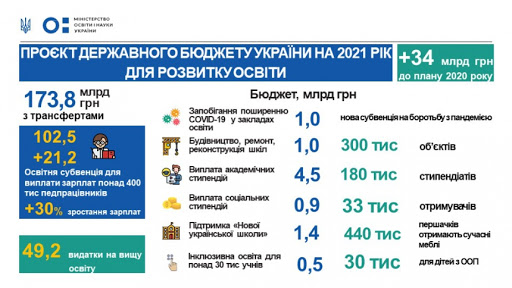 2.2 Ґенеза публічного адміністрування у сфері освіти: доктринальний та нормативний аспекти 2.3 Поняття, сутність та значення публічного адміністрування у сфері надання освітніх послуг: принципи, методи, суб’єкти2.4 Зарубіжний досвід публічного адміністрування у сфері освіти: шляхи імплементації ВИСНОВКИВ процесі комплексного аналізу освіти як об’єкта публічно-правового регулювання в Україні та країнах ЄС: порівняльно-правовий аналіз, проведеного в межах кваліфікаційної роботи, на основі аналізу чинного законодавства України та країн ЄС і практики його реалізації, теоретичного осмислення ряду наукових праць у різних областях знань, сформульовано ряд висновків, пропозицій і рекомендацій, спрямованих на удосконалення чинного галузевого законодавства в досліджуваній сфері. 1. Публічно-правове регулювання в галузі освіти є досить складним соціально-економічним процесом, котрий спрямований безпосередньо на систему освіти з метою забезпечення та збереження, а також подальший розвиток освітнього процесу. Головним завданням публічно-правового регулювання освіти виступає спрямована діяльність щодо формування юридичних, кадрових, соціально-прогностичних, матеріально-фінансових та інших умов, потрібних для більш ефективного функціонування та розвитку сфери освіти, досягнення головного завдання, здійснення трансформації в суттєво новий стан. Публічно-правове регулювання в сфері освіти розглядається як система соціального управління.2. Досліджуючи освіту як об’єкт публічно-правового регулювання необхідно підкреслити що в регулюванні освітньої сфери посідає вагоме місце законодавча база, в тому числі стратегії, концепції котрі займаються вивченням освіти та детальною регламентацією освітніх відносин. Сфера освіти, як і будь-яка інша сфера освіти регулюється нормативно-правовими актами національного рівня та міжнародного рівня (міжнародні нормативно-правові акти, які ратифіковані Верховною Радою України). Серед основних нормативно-правових актів національного рівня виділяємо Конституцію України, Закон України «Про освіту», а вже виходячи зі змісту Закону України «Про освіту» виділяється величезна кількість нормативних актів. Міжнародні нормативно-правові акти виступають складовою національного законодавства України, також резолюції, конвенції носять більш рекомендаційний характер та впливають на формування галузі освіти. Основним впливом міжнародних документів на сферу освіти є забезпечення доступу до якісної освіти; можливість реалізації особи; виховання в особи моральних, культурних цінностей; виховання в особі здатності відстоювати свої права та інтереси; здійснювати вклад в розвиток успішного майбутнього.  3.  Окрім законодавчого закріплення, сфера освіти регламентується низкою стратегій, концепцій, стандартів, рекомендацій. Серед основних документів можна виділити наступні: Національна стратегія розвитку освіти в Україні на 2012-2021 роки; Стратегія розвитку вищої освіти в Україні на 2021-2031 роки, тощо. Основна мета яких полягає в поліпшенні якості освіти, підвищення рівня конкурентоспроможності закладів освіти та здобувачів освіти, виховання інтелектуально розвинутої молоді. Від якості освіти залежить не лише формування особистості, а й налагодження сталого розвитку держави.4. Сфера освіти потребує фінансової підтримки з боку держави на розвиток, вдосконалення та проведення реформування, виходячи з потреб сучасного суспільства та стандартів ЄС. Відповідно до проєкту Державного бюджету на 2021 рік загальні видатки на освіту становлять 6,6% від ВВП. За словами Сергія Шкарлета, прогнозний зведений бюджет-2021 на освіту до другого читання становить 295,6 млрд грн (державний та місцеві), з них видатки на освіту без місцевих бюджетів – 169,6 млрд грн.5. Публічне управління освітою становить собою окрему галузь публічного управління, основним завданням якої є забезпечення правомірного впливу на сферу освіти, фундаментом публічного управління виступає законодавча база (закони, постанови, рекомендації, роз’яснення тощо) спрямовується на становлення та вдосконалення всієї системи освітнього процесу. Особливість управління системою освіти полягає в тому, що може впорядковуватись двома способами. Перший спосіб передбачає впорядкування через управління, тобто регулювання відбувається ззовні; другий спосіб передбачає впорядкування через самоуправління, тобто регулювання відбувається зсередини. Основними ознаками публічного управління сферою освіти є: владний характер; механізм реалізації органами управління владних повноважень, що знаходить свою реалізацію в направленій діяльності на сферу освіти в цілому, або ж на окремі її структури, удосконалення освітнього процесу; системний характер діяльності, котрий виражається в спільній праці державних органів та громадськості, їх спільна мета та завдання.6. Визначення «освіта» не закріплено на законодавчому рівні та відсутній підхід до визначення поняття, та незважаючи на відсутність регламентації, поняття проаналізовано та визначено на науковому рівні, включає в себе велику кількість різноманітних підходів вчених до визначення поняття «освіта». На мою думку, визначення освіти має таке формулювання: освіта - становить собою фундамент розвитку особи в інтелектуальному, фізичному, духовному напрямках для формування усвідомленого, культурного, всебічно розвинутого суспільства, здатного бути конкурентноспроможними на національному рівні та на міжнародній арені.7. Види освіти в Україні включають в собі три структурні елементи: формальна освіта; неформальна освіта; інформальна освіта (самоосвіта). Кожна особа має право вибору форми здобуття освіти, відповідно до Закону України «Про освіту», в якому чітко зафіксовані основні форми здобуття освіти. Основними формами здобуття освіти є: інституційна; дуальна; індивідуальна. Інституційна форма здобуття освіти складається з таких структурних елементів: очна (денна, вечірня); заочна; дистанційна; мережева. Індивідуальна форма здобуття освіти складається з таких структурних елементів: екстернатна; сімейна (домашня); педагогічний патронаж; на робочому місці (на виробництві). Рівні освіти відповідно до Закону України «Про освіту»: дошкільна освіта; початкова освіта; базова середня освіта; профільна середня освіта; перший (початковий) рівень професійної (професійно-технічної) освіти; другий (базовий) рівень професійної (професійно-технічної) освіти; третій (вищий) рівень професійної (професійно-технічної) освіти; фахова передвища освіта; початковий рівень (короткий цикл) вищої освіти; перший (бакалаврський) рівень вищої освіти; другий (магістерський) рівень вищої освіти; третій (освітньо-науковий/освітньо-творчий) рівень вищої освіти; науковий рівень вищої освіти. Форми здобуття освіти відрізняються одна від одної специфікою, порядком проведення, способом проведення, суб’єктами проведення, освітньою програмою залежно від рівня освітньої кваліфікації, терміном проведення та контроль за перевіркою набутих компетентностей під час освітнього процесу. Головною метою є надання освітніх послуг закладами освіти, надати доступ здобувачам освіти до отримання якісної, фундаментальної та відповідно до потреб суспільства освіти.8. Виходячи з аналізу праць вчених в питаннях визначенні «публічного адміністрування, виділяємо власне визначення. Публічним адмініструванням є законодавчо закріплена взаємодія держави з органами державної влади та суспільством, з метою організації, виконання, розпорядження та контролю за освітньою сферою в межах законодавства, та виходячи з потреб соціуму. До ознак публічного адміністрування можна віднести: колективність; імперативність; постійність; педагогічність.          9. На основі аналізу публічного адміністрування та низки законодавчих актів, виокремлюєме власне визначення «освіта як об’єкт публічного адміністрування». Та висвітлюємо дефініцію в такому вигляді: Освіта як об’єкт публічного адміністрування – це комплексна система, діяльність якої направлена на задоволення публічних інтересів соціуму, шляхом виконання владних повноважень органів державної влади, а також взаємодія держави і суспільства під час реалізації законодавчих приписів, створення всіх необхідних умов для поліпшення якості освітнього процесу.        10. Поняття механізм публічно-правового регулювання в сфері освіти не регламентовано спеціальними законами, лише на рівні наукових досліджень. Головна мета механізму публічно-правового регулювання в сфері освіти полягає в контролі органами державної влади забезпеченні базових потреб учасників освітнього процесу та усунення перешкод на шляху, систематизації правового регулювання шляхом законодавчого закріплення. Виходячи із аналізу праць вчених з питання визначення дефініції «механізм публічно-правового регулювання в сфері освіти» можемо виокремити власне визначення.Механізм публічно-правового регулювання в сфері освіти – це структурований та систематизований комплекс засобів, котрі держава в особі уповноважених органів використовує в своїй діяльності, комплекс юридичних засобів направлений на контроль (нагляд) освітніх відносин, забезпечення базових потреб суб’єктів освітнього процесу та усунення прогалин в освітньому законодавстві. Структура механізму публічно-правового регулювання в сфері освіти включає в себе 4 структурні елементи: нормативна основа; юридичні факти; освітні правовідносини; місце реалізації суб’єктивних прав і юридичних обов’язків.11. Сфера освіти перебуває в постійному режимі реформування, необхідність полягає в тому, щоб задовольняти потреби сучасного суспільства. Держава зобов’язана підготувати здобувачів освіти до сучасних реалій, виховати конкурентноспроможне суспільство. Від рівня освіти залежить і економічний добробут держави, адже саме кваліфіковані кадри здатні виховати процвітаюче майбутнє, котре може гідно виступати на міжнародній арені. Саме через це проводиться ряд реформ за відповідними напрямками, а саме: доступна та якісна дошкільна освіта; нова українська школа; сучасна професійна освіта; якісна вища освіта та розвиток освіти дорослих; розвиток науки та інновацій.Основними передумовами проведення ряду реформ були: одноманітність; відсутність гнучкості в освітньому процесі; невідповідність освіти потребам сучасного суспільства та стандартам ЄС. Кожна із зазначених реформ має свої особливості, мету, ключові результати, передумови для започаткування реформи, система послідовних дій, основні цілі та завдання, також за кожною реформою закріплені певні державні органи та відповідні нормативні акти. Головна мета проведення реформ це підвищення рівня якості освіти, вивчення та випуск з навчальних закладів конкурентноспроможних осіб, надання високого рівня компетенції здобувачам освіти що в свою чергу підвищить рівень економіки, культури, науки та розширить межі для міжнародного співробітництва.12. Європейські стандарти – це сукупність систематизованих та закріплених в нормативних актах рекомендацій, щодо вирішення конкретно окресленого кола суспільних відносин, контроль за встановленням процедури впровадження та застосування в країнах відповідних рекомендацій.Забезпечення якості вищої освіти є глобальною темою, над якою повинні працювати всі країни. Зростає потреба у контролі за якістю вищої освіти за допомогою введення європейських стандартів та рекомендацій, оскільки вартість за навчання не відповідає якості вищої освіти. Необхідно підвищити рівень вищої освіти, але при цьому європейська вища освіта повинна продемонструвати власним прикладом виконання процедурних питань щодо удосконалення вищої освіти.13. Болонський процес є перспективною освітньою управлінсько-організаційною та методичною системою, покликаною забезпечити належний розвиток вищої освіти, який відповідатиме вимогам суспільства та європейського співтовариства, сприяти подоланню освітньої кризи та виступати в ролі освітнього підґрунтя європейської інтеграції.Передумовою інтеграційних європейських освітніх процесів є «Конвенція про визнання кваліфікацій з вищої освіти в європейському регіоні», яка розроблена під егідою Ради Європи та ЮНЕСКО і прийнята 11 квітня 1997 р. у 150 Лісабоні.Визначальним документом, покладеним в основу Болонського процесу, є, безумовно, Болонська декларація від 19 червня 1999 р., яку на той час підтримало 29 країн. Цим документом визначено суть Болонського процесу, витоками якого стало подальше розгортання Європейського союзу та посилення різнопланового інтеграційного прогресу, в тому числі і в освітній сфері, поряд з усвідомленням його перспективності та необхідності подальшого розгортання з використанням та розвитком наявного інтелектуального, культурного, соціального, наукового та технологічного потенціалу.14. Україна маючи намір стати повноправним членом Європейського освітнього простору переймає досвід Європейського союзу, активно втілює рекомендації міжнародних документів в національні стратегії та законодавство. Створення незалежної акредитаційної структури, сприяння мобільності студентів і викладачів, посилення ролі вивчення англійської мови, поширення англомовного викладання, розроблення спільних освітніх програм запровадження національної рамки кваліфікації, відповідної Європейській рамці кваліфікацій, нове управління ЗВО, розробка національних стратегій 385 інтернаціоналізації та забезпечення якості – це основні інструменті інтернаціоналізації, досвід реалізації яких в Європейському союзі переймає Україна на шляху до забезпечення якісної, конкурентної національної системи освіти.15. Необхідно адаптувати національне законодавство України шляхом виключно якісного вивчення позитивного досвіду у сфері надання освітніх послуг. Таким досвідом не обов’язково має бути європейська модель освітнього процесу (яка також має свої прогалини та недоліки). Можна звернути увагу на досвід близького зарубіжжя у сфері надання освітніх послуг – Республіка Білорусь, на країни Сходу – Японію, Китайську Народну Республіку. Але не можна наосліп слідувати усім вимогам світової спільноти. Вітчизняна освіта має стати конкурентоспроможною та бути активним учасником міжнародних освітніх правовідносин із власною моделлю надання освітніх послуг.                    ПЕРЕЛІК ВИКОРИСТАНИХ ДЖЕРЕЛ Аналіз нормативно-правових документів, що забезпечують діяльність вищого навчального закладу. URL: https://sites.google.com/site/doroshzvit/3-analiz-normativno-pravovih-dokumentiv-so-zabezpecuut-dialnist-visogo-navcalnogo-zakladu Аналіз нормативно-правового регулювання сфери вищої освіти щодо забезпечення системи якості освіти та основні аспекти його вдосконалення та подальшого розвитку. URL: https://projects.lnu.edu.ua/quaere/wp-content/uploads/sites/6/2018/03/Аналіз-нормативно-правової-бази-IFNUL-draft.pdf (дата звернення: 08.01.2021). Андреєв А.В. Сфера освіти як об’єкт публічного адміністрування. Науковий вісник Дніпропетровського державного університету внутрішніх справ. 2015. №3. С. 146-151.  Андрусишин Б.І. Освітнє право України: деякі дискусійні проблеми. Науковий часопис НПУ імені М.П. Драгоманова. Серія № 18. Економіка і право: зб. наукових праць. Випуск 12. 2010. С. 3-18.  Бахрушин В. Реалізація засад студентоцентрованого підходу в законодавстві України про вищу освіту. Міжнародний науковий журнал «Університети і лідерство». 2018. Вип. 1 (5). С. 3-13.  Валєєв Р.Г. Освітнє право України: навч. посібник. Луганськ: 2011. 287 с. Ворон Д.Л. Правові засади публічного адміністрування у сфері вищої освіти: дис. … канд. юрид.наук: 12.00.07. Ужгород, 2018. 193 с. Геєць І.В. Правове регулювання відносин у сфері освіти в Україні. Форум права. 2016. №4. С. 60-65.  Головчук С.П. Сучасні тенденції розвитку взаємодії органів державної влади та громадськості у сфері освіти в Україні. Публічне управління: шляхи розвитку. 2014. Том 1. С. 101-103.  Державне управління освітою: навч. посіб. для слухачів, асп., докторантів спец. "Державне управління освітою" С. В. Крисюк. К.: НАДУ, 2009. 220 с. Диська Д.Г. Особливості системи організації освітнього процесу в закладах вищої освіти зі специфічними умовами навчання. Прикарпатський юридичний вісник. 2017. Вип. 1(16). С. 113-117. Європейський простір вищої освіти та Болонський процес: Навчально-методичний посібник / Т. М. Димань, О. А. Боньковський, А. Г. Вовкогон. БНАУ, 2017. Одеса: НУ «ОМА», 2017. 106 с. Єременко, І. В., Сбруєва, А. А. (2017a). Етапи розвитку європейського виміру забезпечення якості вищої освіти. Педагогічні науки: теорія, історія, інноваційні технології, 8 (72), 70-85. Затверджені стандарти вищої освіти. URL: https://mon.gov.ua/ua/osvita/visha-osvita/naukovo-metodichna-rada-ministerstva-osviti-i-nauki-ukrayini/zatverdzheni-standarti-vishoyi-osviti (дата звернення: 10.01.2021). Кархут О.Я. Ефективність механізму правового регулювання суспільних відносин в освітній сфері. Право. 2015. Вип. 28. С. 200-205.  Киричук А.С., Кацара Н.В. Аналіз загальних положень Закону України «Про вищу освіту». Право. 2015. Вип. 27. С. 289-293.  Колесникова К. О. Публічне адміністрування в Україні: огляд літературних джерел. Теорія та практика державного управління. 2013. Вип. 3(42). 8 с. Колпаков В. К. Адміністративно-правові відносини: альтернативний погляд. Стратегія розвитку України. Економіка, соціологія, право. 2011. Т. 1. № 4. С. 210–212Конституція України: офіц. текст. Київ: КМ, 2013. 96 с.  Концепція розвитку освіти України на період 2015–2025 років [Електронний ресурс]. – Режим доступу: http://old.mon.gov.ua/ua/prviddil/1312/1390288033/1414672797/ (дата звернення: 12.01.2021). Концепція розвитку освіти України на період 2015-2025 років: проект. URL:http://tnpu.edu.ua/EKTS/proekt_koncepc.pdf 
(дата звернення: 15.01.2021). Курко М.Н. Адміністративно-правове регулювання вищої освіти в Україні: автореф. дис. … докт. юрид. наук: 12.00.07 «Адміністративне право і процес; фінансове право; інформаційне право». Харків, 2010. 40 с Кушнір С.М. Державний контроль у сфері вищої освіти в Україні: адміністративно-правове дослідження: монографія. Запоріжжя: Видавничий дім «Гельветика», 2017. 320с. Легенький М. І. Проблеми адміністративно-правового регулювання у сфері освіти. Наука і правоохорона. 2017. № 1 (35). С. 62–69. Легенький М. І. Проблеми і перспективи законотворчого забезпечення реформування освітянської галузі. Підприємство, господарство і право. 2016. № 11. С. 131–134. Легенький М. І. Система змістовного та організаційно-правового забезпечення запровадження в Україні Болонського процесу. Науковий вісник Ужгородського національного університету. Серія «Право». 2016. Вип. 41. Т. 3. С. 148–153. Легенький М.І. Адміністративно-правові засади формування та реалізації державної політики у сфері освіти: дис. … д-ра юрид.наук: 12.00.07. Львів, 2018. 513 с. Литвин І.І. Адміністративно-правові відносини у сфері надання освітніх послуг: дис. … д-ра юрид.наук: 12.00.07. Запоріжжя, 2016. 428 с. Луговий В., Таланова Ж. Сучасне розуміння якості вищої освіти: національна система забезпечення якості відповідно до принципів Європейського простору вищої освіти. 
URL: https://ihed.org.ua/wp-content/uploads/2019/03/suchasne_yakosti-vysh_osvity_Z.Talanova_V.Lugovyj_01.2019.pdf 
(дата звернення: 15.01.2021). Лукіна Т.О. Доступність освіти як показник результативності державного управління освітою в Україні. Соціальна і гуманітарна політика. Вісник НАДУ. 2013 № 3 С.114-120. Хомишин І.Ю. Принцип доступності вищої освіти: питан комплексного розуміння. Право і суспільство. Дніпро, 2016. № 3 ч.2. С.33-37. Магась-Демидас, Ю. І. (2017) Концепція "Нова школа" - крок до покращення реалізації права на освіту. Літописець. Збірник за матеріалами IV Всеукраїнської науково-практичної конференції "Права людини: історичний вимір і сучасні тенденції" (12). pp. 24-27. URL: http://eprints.zu.edu.ua/24592/1/Магась-Демидас.pdf Мельничук О. Право людини на освіту: монографія. Вінниця: ТОВ «Меркьюрі-Поділля», 2013. 440 с Механізм правового регулювання як комплекс юридичних засобів. URL: https://ru.osvita.ua/vnz/reports/law/10126/ (дата звернення: 16.01.2021). Національна стратегія розвитку освіти в Україні на 2012–2021 роки. URL: http://oneu.edu.ua/wp-content/uploads/2017/11/nsro_1221.pdf 
(дата звернення: 15.01.2021). Національна доктрина розвитку освіти України. URL: https://sportschool26.at.ua/load/samoosvita/nacionalna_doktrina_rozvitku_osviti_ukrajini_v_xxi_st/nacionalna_doktrina_rozvitku_osviti_ukrajini/27-1-0-35 (дата звернення: 16.01.2021).Освітнє право: конспект лекцій / [авт. кол.: В. В. Астахов, К. В. Астахова (мол.), О. Л. Войно-Данчишина та ін.]; за заг. ред. В. В. Астахова; Нар. укр. акад.; Міжнар. фонд «Відродження». – Х.: Вид-во НУА, 2011. – 144 с Паризьке Комюніке – 2018: створено Європейський простір вищої освіти. URL: http://naps.gov.ua/ua/press/about_us/1492/ (дата звернення: 16.01.2021). Паризьке Комюніке: текст. URL: https://mon.gov.ua/storage/app/media/news/Новини/2018/06/06/12/paris-communiqueenua2018.pdf (дата звернення: 17.01.2021).Про вищу освіту: Закон України від 01.07.2014 р. №  1556-VII. Відомості Верховної Ради України (ВВР), 2014, № 37-38, ст.2004. Про дошкільну освіту: Закон України від 11.07.2001 р. №  2628-III. Відомості Верховної Ради України (ВВР), 2001, № 49, ст.259.Про освіту : Закон України від 05.09.2017 р. № 2145-VIII. Відомості Верховної Ради (ВВР), 2017, № 38-39, ст.380.Про повну загальну середню освіту: Закон України від 16.01.2020 р. № 463-IX. Відомості Верховної Ради (ВВР), 2020, № 31, ст.226. Про позашкільну освіту: Закон України від 22.06.2000 р. № 1841-III. Відомості Верховної Ради України (ВВР), 2000, № 46, ст.393. Про професійну (професійно-технічну) освіту: Закон України від 10.02.1998 р. № 103/98-ВР. Відомості Верховної Ради України (ВВР), 1998, № 32, ст. 215.  Про утворення Національного агентства із забезпечення якості вищої освіти: постанова Кабінету Міністрів України від 15. 04.2015 № 244 База даних «Законодавство України» / ВР України. URL: https://zakon.rada.gov.ua/laws/show/244-2015-п#n15. 
(дата звернення: 17.01.2021).Про фахову передвищу освіту: Закон України від  06.06.2019 № 2745-VIII. Відомості Верховної Ради (ВВР), 2019, № 30, ст.119. Проект Концепції розвитку освіти до 2025 року [Електронний ресурс] // Новини освіти в Україні. - 2014. - 24. 10. – Режим доступу: http://osvita.ua/news/43501/ (дата звернення: 19.01.2021). Рашкевич Ю.М. Болонський процес та нова парадигма вищої освіти: монографія. Львів: Видавництво Львівської політехніки, 2014. 168 с.; Правові засади реалізації Болонського процесу в Україні: монографія. Бугров В., Гожик А., Жданова К., Зарубінська І., Захарченко В., Калашнікова С., Козієвська О., Линьова І., Луговий В., Оржель О., Рашкевич Ю., Таланова Ж., Шитікова С.; за заг. ред. В. Лугового, С. Калашнікової. Київ: ДП «НВЦ Пріоритети», 2014. 156 с.  Реформа освіти та науки. URL:https://www.kmu.gov.ua/diyalnist/reformi/rozvitok-lyudskogo-kapitalu/reforma-osviti (дата звернення: 15.01.2021). Сбруєва А.А. Порівняльна педагогіка вищої школи: національний, європейський та глобальний контексти: навчальний курс.- Сумський державний педагогічний університет імені А.С. Макаренка, 2018. – Суми. – 36 с.  Стандарти і рекомендації щодо забезпечення якості в Європейському просторі вищої освіти. URL: https://enqa.eu/indirme/esg/ESG%20in%20Ukrainian_by%20the%20British%20Council.pdf (дата звернення: 18.01.2021). Стандарти вищої освіти. URL: https://imzo.gov.ua/osvita/vyscha-osvita/1719-2/ (дата звернення: 17.01.2021). Стеценко С.Г. Механізм адміністративно-правового регулювання: сучасні проблемні питання. Актуальні проблеми держави і права. 2007. Вип. 35. С. 31-34.  Стратегія розвитку вищої освіти в Україні на 2021-20131 роки. URL: https://mon.gov.ua/storage/app/media/rizne/2020/09/25/rozvitku-vishchoi-osviti-v-ukraini-02-10-2020.pdf (дата звернення: 19.01.2021). Стратегія розвитку освіти в громаді: практичний порадник. Войцех Мархлєвскі, Олег Процак. — К., 2018. — 56 с.  Тицька Я. О. Особливості змісту освітніх правовідносин. Науковий вісник Міжнародного гуманітарного університету. Серія: Юриспруденція. 2013. № 6-1. Том 1. С. 84-87. Формування європейського виміру забезпечення якості вищої освіти в контексті інтернаціоналізації освітнього простору: монографія / за заг. ред. А. А. Сбруєвої. Суми: Вид-во СумДПУ імені А. С. Макаренка, 2019. 254 с. Фролов Ю. М. Особливості адміністративних правовідносин у сфері вищої освіти за участі вищих навчальних закладів. Публічне право. 2013. № 4. Хомишин І.Ю. Адміністративно-правове регулювання освіти в Україні. Право і суспільство. 2018. № 4. С. 191-195. Хомишин І.Ю. Концептуальні питання теорії і практики адміністративно-правового регулювання освіти України в умовах євроінтеграційних процесів: дис. … д-ра юрид.наук: 12.00.07. Львів, 2019. 510 с. Шаповал Р. В. Правове регулювання освіти в Україні. Форум права. 2011. №1. С. 1110–1115. Шаповал Р.В. Адміністративно-правове регулювання освітньої діяльності в Україні: автореф. дис. ... д-ра юрид. наук: 12.00.07. Харків, 2011. 36с. Щокін Р.Г. Методи публічного адміністрування в сфері освіти: окремі проблеми застосування. Науковий вісник публічного та приватного права. 2017. Вип. 6, том 4. С. 283-286. Щокін Р.Г. Правове регулювання галузі освіти в Україні: сучасний стан та перспективи розвитку. Наше право. 2017. №1. С. 43-47.  Щокін Р.Г. Публічне адміністрування у сфері освіти: підходи до формування поняття. Право і суспільство. 2018. №3. С. 224-230. Щокін Р.Г. Характеристика публічного адміністрування галуззю освіти в Україні. Верховенство права. 2016. №4. С. 54-57.  Юрчук Л. Стратегія розвитку регіональної системи освіти. Вісник Національної академії державного управління при Президентові України. 2011. №3. С. 257-264.A Framework for Qualifications of the European Higher Education Area. (2005). Bologna working group on Qualifications Framework, Ministry of Science, Technology and Innovation, Copenhagen. Bergan, S., Blomqvist, C. (2014). The Lisbon Recognition Convention at 15: making fair recognition a reality. Council of Europe Higher Education Series (19) Botkin J. W., Elmadjra M., Malitza M. No Limits tj Learning. A Report to the Club of Rome. Oxford etc., 1979. Рр. 25–30. De Wit, H. (2010). Internationalisation of Higher Education in Europe and its Assessment, Trends and Issues. NVAO Nederlands-Vlaamse Accreditatieorganisatie. Brussels: Education, Audiovisual & Culture Executive Agency, European Commission. Habermas J. Faktizität und Geltung: Beiträge zur Diskurstheorie des Rechts und des demokratischen Rechtsstaats. Frankfurt am Main: Suhrkamp Verlag, 1998. 667 р. Teubner G. Rechtswissenschaft und -praxis im Kontext der Sozialtheorie. Rechtsvergleichung und Rechtsvereinheitlichung. Tübingen, 2015. рр. 142-164. URL: https://www.jura.unifrankfurt.de/55104664/Sozialtheorie_RechtDTMohr.pdf . Yeremenko, I. (2018а). Organizational foundations of the formation of the European dimension of quality assurance in the European Higher Education Area. Теоретичні питання культури, освіти та виховання, 57, 8-13.РозділПрізвище, ініціали та посадаконсультантаПідпис, датаПідпис, датаРозділПрізвище, ініціали та посадаконсультантазавданнявидавзавданняприйняв1Пирожкова Ю.В., доцентка2Пирожкова Ю.В., доцентка№з/пНазва етапів кваліфікаційної роботиСтрок  виконання етапів роботиПримітка1         Обрання та затвердження темигрудень 2020виконано2              Складання плану роботигрудень 2020виконано3Пошук необхідної літературигрудень 2020виконано4Написання пояснювальної запискисічень 2021виконано5Початок написання практичної частинисічень 2021виконано6Написання тезсічень 2021виконано7Написання практичної частинисічень 2021виконано8Написання висновківлютий 2021виконано9Оформлення переліку використаних джерел лютий 2021виконано10Попередній захист на кафедрілютий 2021виконано11Проходження нормоконтролюберезень 2021виконано12Захист роботи в ДЕКберезень 2021виконаноНормативно-правовий актВизначення терміну «Освіта»Закон України «Про освіту»є основою інтелектуального, духовного, фізичного і культурного розвитку особистості, її успішної соціалізації, економічного добробуту, запорукою розвитку суспільства, об’єднаного спільними цінностями і культурою, та держави.Закон України «Про дошкільну освіту»цілісний процес, спрямований на:забезпечення всебічного розвитку дитини дошкільного віку відповідно до її задатків, нахилів, здібностей, індивідуальних, психічних та фізичних особливостей, культурних потреб; 
формування у дитини дошкільного віку моральних норм, набуття нею життєвого соціального досвіду.Закон України «Про повну загальну середню освіту»систематизована та передбачена відповідними державними стандартами сукупність результатів навчання і компетентностей, здобутих особою на рівнях початкової, базової середньої та профільної середньої освіти.Закон України «Про  вищу освіту»сукупність систематизованих знань, умінь і практичних навичок, способів мислення, професійних, світоглядних і громадянських якостей, морально-етичних цінностей, інших компетентностей, здобутих у закладі вищої освіти (науковій установі) у відповідній галузі знань за певною кваліфікацією на рівнях вищої освіти, що за складністю є вищими, ніж рівень повної загальної середньої освіти.Закон України «Про позашкільну освіту»сукупність знань, умінь та навичок, що здобувають вихованці, учні і слухачі в закладах позашкільної освіти, інших суб’єктах освітньої діяльності за програмами позашкільної освіти.Закон України «Про професійну (професійно-технічну) освіту»є комплексом педагогічних та організаційно-управлінських заходів, спрямованих на забезпечення оволодіння громадянами знаннями, уміннями і навичками в обраній ними галузі професійної діяльності, розвиток компетентності та професіоналізму, виховання загальної і професійної культури.Закон України «Про фахову передвищу освіту»єдиний комплекс освітніх компонентів (навчальних дисциплін, індивідуальних завдань, практик, контрольних заходів тощо), спрямованих на досягнення визначених результатів навчання, що дає право на отримання визначеної освітньої та професійної кваліфікації.Міжнародна стандартна класифікація освіти, схвалена ЮНЕСКО у 1997 році)процеси, за допомогою яких суспільство цілеспрямовано передає між людьми заради їх навчання/навченості накопичену інформацію, знання, розуміння, ставлення, цінності, уміння, зразки поведінки, інші компетентності, включно з підготовкою, насамперед професійною, що спрямована на досягнення певних навчальних цілей.Національне законодавствоМіжнародне законодавство Конституція України (ст.24, 26)Конвенція про визнання кваліфікацій з вищої освіти в європейському регіоні (Лісабон, 11 квітня 1997 року), ратифікована Законом України «Про ратифікацію Конвенції про визнання кваліфікацій з вищої освіти в Європейському регіоні» від 03.12.1999 № 1273-XIVЗакон України «Про освіту» від 05.09.2017 № 2145-VIII;Конвенція про визнання учбових курсів, дипломів про вищу освіту та учбових ступенів у державах регіону Європи (Париж, 21 грудня 1979 р.), ратифікована Указом Президії Верховної Ради Української РСР "Про ратифікацію Конвенції про визнання учбових курсів, дипломів про вищу освіту та вчених ступенів у державах регіону Європи" від 11.01.82 № 2993-XЗакон України "Про вищу освіту" від 01.07.2014 № 1556-VII;Конвенція, що скасовує вимогу легалізації іноземних офіційних документів (Гаага, 5 жовтня 1961 р.). Приєднання України згідно з Законом України «Про приєднання України до Конвенції, що скасовує вимогу легалізації іноземних офіційних документів» від 10.01.2002 № 2933-IIIЗакон України «Про дошкільну освіту» від 11.07.2001 № 2628-III;Угода про співробітництво в галузі освіти (Ташкент, 15 травня 1992 р.)Закон України «Про повну загальну середню освіту» від 16.01.2020 № 463-IXМіжнародний пакт про економічні, соціальні і культурні права (1966 р.)Закон України «Про позашкільну освіту» від 22.06.2000 № 1841-IIIКонвенція про права дитини (1989 р.)Закон України «Про професійну (професійно-технічну) освіту» від від 10.02.1998 № 103/98-ВРРекомендації по боротьбі з дискримінацією в області освіти (1960 р.)Закон України «Про фахову передвищу освіту» від від 06.06.2019 № 2745-VIIIПерегляд Рекомендацій про технічну та професійну освіту (2001 р.)Постанова Кабінету Міністрів України від 31.08.2011 № 924 «Питання національного інформаційного центру академічної мобільності»Загальна декларація прав людини (1948 р.)Наказ Міністерства освіти і науки України «Деякі питання визнання в Україні іноземних документів про освіту» від 05.05.2015 № 504, зареєстрований в Міністерстві юстиції України 27 травня 2015 р. за № 614/27059Всесвітня декларація про освіту для всіх (1990 р.)Порядок визнання в Україні документів про середню, середню професійну, професійну освіту, виданих навчальними закладами інших держав, затверджений наказом Міністерства освіти і науки України від 05.05.2015 № 504, зареєстрований в Міністерстві юстиції України 27 травня 2015 р. за № 615/27060Саламанкська декларація про принципи, політику та практичну діяльність у сфері освіти осіб з особливими потребами (1994р.)Формальна освітаце освіта, яка здобувається за освітніми програмами відповідно до визначених законодавством рівнів освіти, галузей знань, спеціальностей (професій) і передбачає досягнення здобувачами освіти визначених стандартами освіти результатів навчання відповідного рівня освіти та здобуття кваліфікацій, що визнаються державою.Неформальна освітаце освіта, яка здобувається, як правило, за освітніми програмами та не передбачає присудження визнаних державою освітніх кваліфікацій за рівнями освіти, але може завершуватися присвоєнням професійних та/або присудженням часткових освітніх кваліфікацій.Інформальна освіта(самоосвіта) це освіта, яка передбачає самоорганізоване здобуття особою певних компетентностей, зокрема під час повсякденної діяльності, пов’язаної з професійною, громадською або іншою діяльністю, родиною чи дозвіллям.Очна (денна, вечірня) форма здобуття освітице спосіб організації навчання здобувачів освіти, що передбачає їх безпосередню участь в освітньому процесі.Заочна форма здобуття освітице спосіб організації навчання здобувачів освіти шляхом поєднання очної форми освіти під час короткочасних сесій і самостійного оволодіння освітньою програмою у проміжку між ними.Дистанційна форма здобуття освітице індивідуалізований процес здобуття освіти, який відбувається в основному за опосередкованої взаємодії віддалених один від одного учасників освітнього процесу у спеціалізованому середовищі, що функціонує на базі сучасних психолого-педагогічних та інформаційно-комунікаційних технологій.Мережева форма здобуття освітице спосіб організації навчання здобувачів освіти, завдяки якому оволодіння освітньою програмою відбувається за участю різних суб’єктів освітньої діяльності, що взаємодіють між собою на договірних засадах.Екстернатна форма здобуття освіти (екстернат)це спосіб організації навчання здобувачів освіти, за яким освітня програма повністю засвоюється здобувачем самостійно, а оцінювання результатів навчання та присудження освітньої кваліфікації здійснюються відповідно до законодавства.Сімейна (домашня) форма здобуття освітице спосіб організації освітнього процесу дітей самостійно їхніми батьками для здобуття формальної (дошкільної, повної загальної середньої) та/або неформальної освіти. Відповідальність за здобуття освіти дітьми на рівні не нижче стандартів освіти несуть батьки. Оцінювання результатів навчання та присудження освітніх кваліфікацій здійснюються відповідно до законодавства.Педагогічний патронажце спосіб організації освітнього процесу педагогічними працівниками, що передбачає забезпечення ними засвоєння освітньої програми здобувачем освіти, який за психофізичним станом або з інших причин, визначених законодавством, зокрема з метою забезпечення доступності здобуття освіти, потребує такої форми.Здобуття освіти на робочому місціце спосіб організації навчання здобувачів освіти, завдяки якому оволодіння освітньою програмою (як правило, професійної (професійно-технічної), фахової передвищої освіти) відбувається на виробництві шляхом практичного навчання, участі у виконанні трудових обов’язків і завдань під керівництвом фахівців-практиків, залучених до освітнього процесу.Дуальна форма здобуття освітице спосіб здобуття освіти, що передбачає поєднання навчання осіб у закладах освіти (в інших суб’єктів освітньої діяльності) з навчанням на робочих місцях на підприємствах, в установах та організаціях для набуття певної кваліфікації, як правило, на основі договору.Назва реформиЗміни, що передбачені реформоюДоступна та якісна дошкільна освітаОсновна мета проведення реформи – забезпечити кожній дитині доступ до якісної дошкільної освіти. Відкрити нові заклади дошкільної освіти. Лібералізовано вимоги до відкриття та функціонування приватних закладів дошкільної освіти (внесено відповідні зміни до Ліцензійних умов провадження освітньої діяльності). У 2019 році запроваджено субвенцію з державного бюджету місцевим бюджетам, кошти якої спрямовуються зокрема для надання психолого-педагогічних і корекційно-розвиткових послуг дітям з особливими освітніми потребами, які здобувають освіту в інклюзивних групах закладів дошкільної освіти. Для проведення корекційно-розвиткових занять та придбання спеціальних засобів корекції для вихованців інклюзивних груп закладів дошкільної освіти у 2020 році – 87 572 грн. Нова українська школаОсновна мета проведення реформи – забезпечити рівний доступ до якісної шкільної освіти в безпечному, сучасному, комфортному та інклюзивному освітньому середовищі. Визначено новий зміст початкової освіти, шляхом затвердження Державного стандарту початкової освіти. Забезпечено розвиток і підтримку педагогічних працівників. У 2020 році затверджений обсяг освітньої субвенції з державного бюджету місцевим бюджетам склав 79,7 млрд грн. Забезпечення доступності освіти для дітей з особливими освітніми потребами. Сучасна професійна освітаОсновна мета проведення реформи - конкурентоспроможна система професійної освіти, яка задовольняє потреби ринку праці та особистості у професійній реалізації. Концепцією «Сучасна професійна (професійно-технічна) освіта» на період до 2027 року передбачено три напрями реформування професійної освіти: децентралізація управління та фінансування, підвищення якості професійної освіти, та посилення зв’язку з ринком праці. Затверджено 179 стандартів професійної (професійно-технічної) освіти, розроблених  на основі компетентнісного підходу.З державного бюджету фінансується освітня субвенція на здобуття повної загальної середньої освіти учнями у закладах професійної (професійно-технічної) освіти (у 2020 році – 1,5 млрд грн), здобуття професійної освіти за професіями загальнодержавного значення (у 2020 році – 200 млн грн), а також субвенція на модернізацію та оновлення матеріально-технічної бази закладів професійної (професійно-технічної) освіти (всього з 2016 року – 300 млн грн).Якісна вища освіта та розвиток освіти дорослихОсновна мета проведення реформи – підвищення конкурентноспроможності випускників закладів вищої освіти на ринку праці. Запровадження прозорого фінансування закладів вищої освіти в залежності від результатів їх діяльності. Оновлено вимоги до змісту вищої освіти. Функціонування дієвої системи забезпечення якості вищої освіти, яка ґрунтується, зокрема, на широкій прихильності принципам академічної  доброчесності: триває активна робота відразу за кількома напрямами: дерегуляція ліцензування, відхід від дипломів державного зразка та обов’язкова акредитація освітніх програм, запровадження інституційної акредитації закладів вищої освіти. Впровадження дуальної освіти в закладах фахової передвищої та вищої освіти.Розвиток науки та інноваційОсновна мета проведення реформи - створення нової ефективної системи управління і фінансування науки, щоб українські вчені мали можливості та належні умови для професійної реалізації, розвитку та інтеграції в світовий науковий простір,  а також розбудова інноваційної екосистеми. Почалися перші конкурси Національного фонду досліджень. Це конкурси наукових і науково-технічних проєктів «Наука для безпеки людини та суспільства» та «Підтримка досліджень провідних та молодих учених». За 4 роки проведення конкурсу молодих вчених його бюджет збільшено в понад 8 разів – до 100 млн гривень. Відкрито 15 центрів колективного користування науковим обладнанням у закладах вищої освіти. Проведено атестацію 255-ти наукових установ за новими правилами – єдиними критеріями та долученням незалежних експертів. Запущено новий пошуковий сервіс для науковців – Open Ukrainian Citation Index. Доступ до нього безкоштовний та відкритий для всіх. Сервіс допомагає шукати наукові документи та аналізувати цитування вчених. OUCI є першим елементом майбутньої Національної електронної науково-інформаційної системи – URIS.Структурний елемент механізму публічно-правового регулювання в сфера освітиХарактеристика Нормативна основаВ регулюванні основним та досить важливим елементом є норма, адже саме в нормі регламентується сфера освіти, відносини в сфері освіти, механізм дотримання прав суспільства в отриманні освітньої послуги. Освітня норма являє собою правило поведінки, включає в себе юридичні права та обов’язки для суспільства, головна мета якої контроль та регулювання суспільних відносин в сфері освіти, забезпечується державою в особі уповноважених державних органів. Освітня норма знаходить свій вираз у вигляді нормативно-правового акту (закони, підзаконні акти), який чітко регулює освітні відносини, окреслює коло учасників залежно від освітнього рівня, детально регламентує освітні рівні та їх особливості.Юридичні фактиЯк базис для виникнення, зміни чи припинення освітніх відносин є важливим елементом, оскільки норма права регламентує саме освітні відносини, більш детально окреслює коло учасників освітнього процесу. Систематизація юридичних актів є складним явищем, що зумовлено особливостями суб’єктного складу, включає в себе правопорушення, правозастосовні акти індивідуального характеру, правомірні дії, події.Освітні правовідносиниВиникнення освітніх правовідносин взаємопов’язане з реалізацією особою свого конституційного права на освіту.  В законодавстві відсутня дефініція «освітні правовідносини» та відсутній чітко окреслений зміст освітніх правовідносин, що є прогалиною в законодавстві. На рівні наукових досліджень думки стосовно дефініції «освітні правовідносини» та специфіки освітніх правовідносин розійшлися. Питання стосовно визначення дефініції, специфіки освітніх відносин залишається на сьогодні досить недостатньо дослідженим та дискусійним, та потребує доопрацювання. Специфіка освітніх правовідносин полягає в суб’єктному складі, це відносини між здобувачами освіти, педагогічними кадрами та навчальним закладом, виникають під час забезпечення освітнього процесу.Місце реалізації суб’єктивних прав і юридичних обов’язківЦе досить важливий етап у реалізації суб’єктивних прав і юридичних обов’язків та є кінцевим результатом у вигляді правових норм. Реалізація суб’єктивних прав особи на освіту становить собою систему дій та процесів, направлених на отримання необхідних результатів та задоволення своїх потреб в освітній сфері, які чітко передбачені суб’єктивним правом.  Суб’єктивне право – це міра дозволеної поведінки суб’єкта права, регламентованої правовими нормами освітнього законодавства для задоволення потреб зацікавленої особи та гарантується державою. Суб’єктивний обов’язок – це міра належної поведінки суб’єкта права, регламентованої правовими нормами освітнього законодавства для задоволення потреб зацікавленої особи.Удосконалення правотворчостіВажливим етапом вдосконалення правових норм є затвердження державних стандартів освіти, а також правил належної правової поведінки учасників правовідносин (учнів, педагогічний склад, навчальний заклад в цілому)Удосконалення правозастосуванняЄ дієвим лише в тому випадку, якщо деякі питання вже врегульовані нормами права, але правозастосовна практика в силу об’єктивних або суб’єктивних факторів не дозволяє досягти мети правового регулювання. Підвищення рівня правової культури та правової свідомості суб’єктівЄ найскладнішим і найбільш важливим шляхом підвищення ефективності механізму публічно-правового регулювання. Правосвідомість та правову культуру необхідно формувати за допомогою спеціальної комплексної системи заходів, зведеної в ранг державної ідеології. Виникає необхідність у встановленні та неухильному застосуванні дієвих заходів відповідальності до суб’єктів, які порушують освітнє законодавство. Тому, потрібно розробити систему виявлення порушень у сфері освіти та застосовувати до порушників законодавчо закріплених санкцій, та неухильно контролювати реалізацію законодавчих приписів.РезультативністьСтупінь практичної реалізації мети правового регулювання;Соціальна прогресивністьСтупінь соціальної цінності результатів, отриманих в ході правового регулювання відносин у сфері освіти;Адекватність Ступінь відповідності застосовуваних юридичних засобів характеру предмета і мети правового регулювання освітньої діяльності;Практичністьступінь практичної придатності (досконалості) юридичних засобів, що застосовуються в механізмі правового регулювання суспільних відносин у сфері освіти.Основними напрямами вдосконалення ефективності механізму правового регулювання суспільних відносин у сфері освіти України мають бути:1.удосконалення правотворчості, в процесі якого найповніше повинні виражатися суспільні інтереси і потреби в галузі освіти;2.удосконалення правозастосування;3.оптимізація взаємодії правотворчості і правозастосування, яка повинна мінімізувати неузгодженості, колізії в процесі функціонування механізму правового регулювання;4.підвищення рівня правосвідомості та правової культури учасників освітніх відносин;5.захист суб’єктивних прав і посилення відповідальності за невиконання юридичних обов’язків усіма суб’єктами освітніх правових відносин за допомогою вдосконалення інституту юридичної відповідальності у всіх його аспектах.Сфера надання освітніх послуг є доволі специфічною з багатьох причин, зокрема таких, як:Велика інерційність системи освіти, що спричиняє труднощі у з’ясуванні результатів прийнятих управлінських рішень;Умовність розмежування ролі учасників процесу надання освітніх послуг, оскільки одні й ті ж особи і/чи організації можуть одночасно бути постачальниками, замовниками і суб’єктами навчального процесу;Складність формування критеріїв якості надання послуг, що є причиною необ’єктивного оцінювання результатів, а відтак, і якості наданих послуг;Значний вплив людського фактору, що робить інколи неможливим прогнозування результатів управлінських рішень;Складність оперативного прогнозування змін зовнішніх чинників, які впливають на перебіг процесів.Держава не відіграє важливої ролі або її роль є незначною (Англія)В Англії політика у сфері професійного навчання зазвичай вирішується на місцевому рівні. Головну роль відіграють роботодавці, яким краще відомі потреби ринку праці. Вони мають повну свободу у формуванні обсягу та якості надання освітніх  послуг, органи державної влади забезпечують лише стандарти для випускників та надають кошти на навчання. Соціальне партнерство в даному випадку реалізується місцевими органами влади, організаціями, які здійснюють безпосередньо навчання, та організаціями, які представляють інтереси підприємств.Держава планує і реалізовує процес професійної освіти та навчання та керує ним (Франція)У країнах з домінуючою роллю держави, процес надання професійних освітніх послуг контролюється виключно державними органами. Проте нині у Франції здійснюються спроби децентралізувати управління освітою. Процес децентралізації відбувається в напрямі підтримки повноважень навчальних округів. Міністерство народної освіти Франції спирається на сильний регіональний апарат, управління яким здійснює високопоставлений посадовець, призначений Радою Міністрів Франції. Відповідальність за надання освітніх послуг покладається на державу та відповідні місцеві органи. Однак соціальні партнери беруть участь в процесі прийняття рішень на державному рівні через відповідні консультативні органи.Держава визначає загальні напрямки діяльності приватних суб'єктів господарювання в процесі професійної освіти і навчання (Німеччина, Голландія, Данія)В рамках даної моделі активну участь у формуванні освітньої політики беруть асоціації роботодавців, профспілки, а держава лише формально закріплює рішення, прийняті на основі спільного консенсусу. В Німеччині розвиток системи професійної освіти також визначається на основі консенсусу з питань змісту та підсумкової атестації, проте фінансування такої освіти має усі ознаки ліберальної моделі. ЯпоніяОсобливістю японської системи освіти є значна увага до неї об’єднань великого бізнесу, які надали уряду та Міністерству просвіти велику кількість пропозицій стосовно її реформування. Іншою характерною рисою японської освіти є виконання рекомендацій суб’єктів великого бізнесу при проведенні реформ в освіті. Урядом спільно з Міністерством просвіти було проведено ряд заходів і запроваджено вивчення нових дисциплін, у яких була зацікавленість роботодавців. Ще однією особливістю у правовому регулюванні процесу надання освітніх послуг є жорсткий контроль за фаховістю викладачів та якістю їхньої роботи. Китайська Народна Республіка (КНР)Окрім того що в даній державі спостерігається постійне збільшення кількості вищих навчальних закладів, реформи, які проводяться у сфері освіти, мають на меті підвищення рівня національних навчальних закладів та якості послуг, що ними надаються. На сьогодні діє «Програма 211», метою якої є вихід у ХХІ столітті 100 найбільш впливових вищих навчальних закладів КНР на провідні місця у світі. БілорусьОсобливістю нормативного врегулювання освіти в цілому та надання освітніх послуг є наявність Кодексу Республіки Білорусь про освіту. Основою для даного акту стали вже існуючі закони. Кодекс став комплексним нормативним актом, який врегульовує суспільні відносини у сфері освіти. Норми, на які варто звернути увагу, та, можливо, в подальшому імплементувати в національне законодавство, є такі: ст.46 «Надання кредиту на пільгових умовах для оплати першої вищої освіти»; ст.48 «Підтримка випускників»; ст.83 «Розподіл випускників»; ст.84 «Направлення на роботу випускників».Основними цілями подальшого розвитку сфери надання освітніх послуг в Україні в контексті міжнародного співробітництва є:-забезпечити прискорення інтеграції вітчизняних навчальних закладів у світовий навчальний та науковий простір;-підвищення конкурентоспроможності та рейтингів українських вишів, якості надання освітніх послуг, престижності дипломів про вищу освіту;-розвиток спільних наукових досліджень, впровадження інновацій в усі сфери суспільних відносин;-збільшення доходів навчальних закладів від освітньої та наукової діяльності в цілому та збільшення заробітної плати викладачам;-підвищення професійної кваліфікації й компетенції викладачів і співробітників, розвиток академічної мобільності викладацького складу та студентів.До головних цілей Болонського процесу, визначених декларацією, належать:– прийняття системи освітніх та наукових ступенів, які легко сприймаються та порівнюються між собою. Досягнення цієї мети, в тому числі через запровадження додатка до диплому, має забезпечити академічну та трудову мобільність у межах Європи та світу, зростання конкурентоспроможності європейської освіти на світовому ринку;– запровадження двоциклової навчальної системи, що включає додипломний та післядипломний цикли (бакалавр і магістр). При цьому успішне завершення першого циклу та отримання відповідного рівня кваліфікації є необхідною умовою доступу до другого, результатом проходження якого є отримання вченого ступеня магістра;– забезпечення академічної та студентської мобільності для адміністративного персоналу, наукових, науково-педагогічних працівників та студентів. При цьому студенти мають отримати повний доступ до навчальних можливостей та відповідних послуг, педагогічним та науковим працівникам буде визнано період і результати дослідницької, викладацької та іншої роботи у європейському навчальному закладі;– запровадження кредитно-трансферної системи (ЄКТС);– сприяння європейському співробітництву у забезпеченні якості освіти;– орієнтація на європейські виміри у вищій освіті.Комюніке визначило основні пріоритети на наступний період, до яких віднесло:-необхідність розширення загального доступу до освіти та зростання відсотка його успішного завершення;-підвищення здатності випускників до працевлаштування;-запровадження національних рамок кваліфікацій;-перегляду національних законодавств на користь їх повної відповідності вимогам Лісабонської конвенції.Результати проведення конференції:-ухвалено нові Стандарти і рекомендації щодо забезпечення якості вищої освіти в Європейському просторі вищої освіти, Європейські підходи до забезпечення якості спільних програм вищої освіти, а також нова версія Довідника користувача ЄКТС.-прийнято Єреванське комюніке, яке основними пріоритетами розбудови європейського освітнього простору в рамках Болонського процесу на період до 2018 року визнало постійне покращення якості вищої освіти, підготовку в університетах фахівців, конкурентоспроможних на європейському та світовому ринках праці, підвищення можливостей здобути вищу освіту, особливо з урахуванням глобалізаційних демографічних змін, та локальних військових конфліктів, а також подальше впровадження погоджених раніше структурних реформ вищої освіти.Першочерговими завданнями Комюніке визначило:– перегляд стандартів та керівних принципів забезпечення якості вищої освіти в європейському освітньому просторі;– дотримання європейського підходу до забезпечення якості спільних програм;– включення кваліфікації короткого циклу в загальну систему кваліфікацій для європейського простору вищої освіти;– забезпечення державного контролю щодо справедливого доступу до вищої освіти і першого циклу зокрема;– перегляд національних законодавств для повного дотримання Лісабонської конвенції;– перегляд національних рамок кваліфікацій на предмет їх відповідності вимогам Болонського процесу;– поширювати академічну мобільність персоналу з урахуванням рекомендацій Конференції, зокрема сприяти перенесенню грантів та позик;– розгортати соціальний вимір вищої освіти шляхом поширення інклюзивної освіти;– забезпечити автоматичне визнання кваліфікацій інших країн європейського освітнього простору.Серед основних проблем публічно-правового регулювання суспільних відносин у сфері надання освітніх послуг визначено такі:-низька заробітна плата та соціальна незахищеність учителів і викладачів негативно відбиваються на якості освіти, не дозволяють підтримувати на належному рівні їх кваліфікацію;-відтік із країни фахівців у сфері надання освітніх послуг;-застарілі підручники, зміст і методи викладання не відповідають актуальним вимогам щодо її якості в сучасному світі. Майбутній інтелектуальний потенціал освітньої сфери вимагає більше інвестицій;-наявні обмежені ресурси, які дають можливість отримати освіту, витрачаються неефективно. Недосконалість системи управління призводить до браку коштів, недостатньою є прозорість їх використання;-освіта дотепер оцінюється за внутрішніми критеріями;-розшарування суспільства робить усе менш доступною якісну освіту для все більшої кількості споживачів освітніх послуг;-розподіл і невідповідності, прогалини та дублювання функцій на різних рівнях та в різних гілках управління. Визначено основні цілі подальшого розвитку сфери надання освітніх послуг в Україні в контексті міжнародного співробітництва. Ними є:-прискорення інтеграції вітчизняних навчальних закладів у світовий навчальний та науковий простір;-підвищення конкурентоспроможності та рейтингів українських вищих навчальних закладів, якості надання освітніх послуг, престижності дипломів про вищу освіту;-розвиток спільних наукових досліджень, впровадження інновацій в усі сфери суспільних відносин;-збільшення доходів навчальних закладів від освітньої та наукової діяльності та збільшення заробітної плати викладачам;-підвищення професійної кваліфікації й компетенції викладачів і співробітників, розвиток академічної мобільності викладацького складу та студентів.Основні напрями розвитку системи вищої освіти на інтеграцію в європейський освітній простір продиктовані вимогами Болонської декларації, що прийнята міністрами освіти європейських країн у м. Болоньї (Італія) у червні 1999 р. Це:-побудова Європейської зони вищої освіти як передумови розвитку мобільності громадян з можливістю їх працевлаштування;-досягнення більшої сумісності та порівнянності систем вищої освіти;-підвищення міжнародної конкурентоспроможності як національної, так і європейської систем вищої освіти;-формування та зміцнення інтелектуального, культурного, соціального та науково-технічного потенціалу окремих країн та Європи в цілому;-підвищення визначальної ролі університетів у розвитку національних та європейських культурних цінностей;-змагання з іншими системами вищої освіти за студентів, вплив, фінансування та престиж.